[MS-OXWSRULES]: Inbox Rules Web Service ProtocolIntellectual Property Rights Notice for Open Specifications DocumentationTechnical Documentation. Microsoft publishes Open Specifications documentation (“this documentation”) for protocols, file formats, data portability, computer languages, and standards support. Additionally, overview documents cover inter-protocol relationships and interactions. Copyrights. This documentation is covered by Microsoft copyrights. Regardless of any other terms that are contained in the terms of use for the Microsoft website that hosts this documentation, you can make copies of it in order to develop implementations of the technologies that are described in this documentation and can distribute portions of it in your implementations that use these technologies or in your documentation as necessary to properly document the implementation. You can also distribute in your implementation, with or without modification, any schemas, IDLs, or code samples that are included in the documentation. This permission also applies to any documents that are referenced in the Open Specifications documentation. No Trade Secrets. Microsoft does not claim any trade secret rights in this documentation. Patents. Microsoft has patents that might cover your implementations of the technologies described in the Open Specifications documentation. Neither this notice nor Microsoft's delivery of this documentation grants any licenses under those patents or any other Microsoft patents. However, a given Open Specifications document might be covered by the Microsoft Open Specifications Promise or the Microsoft Community Promise. If you would prefer a written license, or if the technologies described in this documentation are not covered by the Open Specifications Promise or Community Promise, as applicable, patent licenses are available by contacting iplg@microsoft.com. License Programs. To see all of the protocols in scope under a specific license program and the associated patents, visit the Patent Map. Trademarks. The names of companies and products contained in this documentation might be covered by trademarks or similar intellectual property rights. This notice does not grant any licenses under those rights. For a list of Microsoft trademarks, visit www.microsoft.com/trademarks. Fictitious Names. The example companies, organizations, products, domain names, email addresses, logos, people, places, and events that are depicted in this documentation are fictitious. No association with any real company, organization, product, domain name, email address, logo, person, place, or event is intended or should be inferred.Reservation of Rights. All other rights are reserved, and this notice does not grant any rights other than as specifically described above, whether by implication, estoppel, or otherwise. Tools. The Open Specifications documentation does not require the use of Microsoft programming tools or programming environments in order for you to develop an implementation. If you have access to Microsoft programming tools and environments, you are free to take advantage of them. Certain Open Specifications documents are intended for use in conjunction with publicly available standards specifications and network programming art and, as such, assume that the reader either is familiar with the aforementioned material or has immediate access to it.Support. For questions and support, please contact dochelp@microsoft.com. Revision SummaryTable of Contents1	Introduction	51.1	Glossary	51.2	References	71.2.1	Normative References	71.2.2	Informative References	71.3	Overview	81.4	Relationship to Other Protocols	81.5	Prerequisites/Preconditions	81.6	Applicability Statement	81.7	Versioning and Capability Negotiation	81.8	Vendor-Extensible Fields	91.9	Standards Assignments	92	Messages	102.1	Transport	102.2	Common Message Syntax	102.2.1	Namespaces	102.2.2	Messages	102.2.3	Elements	102.2.4	Complex Types	112.2.4.1	t:RuleActionsType Complex Type	112.2.4.2	t:RulePredicateDateRangeType Complex Type	132.2.4.3	t:RulePredicateSizeRangeType Complex Type	142.2.4.4	t:RulePredicatesType Complex Type	142.2.4.5	t:RuleType Complex Type	202.2.5	Simple Types	212.2.5.1	t:FlaggedForActionType Simple Type	222.2.6	Attributes	232.2.7	Groups	232.2.8	Attribute Groups	233	Protocol Details	243.1	ExchangeServicePortType Server Detail	243.1.1	Abstract Data Model	243.1.2	Timers	243.1.3	Initialization	243.1.4	Message Processing Events and Sequencing Rules	243.1.4.1	GetInboxRules	243.1.4.1.1	Messages	253.1.4.1.1.1	tns:GetInboxRulesSoapIn Message	253.1.4.1.1.2	tns:GetInboxRulesSoapOut Message	263.1.4.1.2	Elements	263.1.4.1.2.1	GetInboxRules Element	263.1.4.1.2.2	GetInboxRulesResponse Element	273.1.4.1.3	Complex Types	273.1.4.1.3.1	m:GetInboxRulesRequestType Complex Type	273.1.4.1.3.2	m:GetInboxRulesResponseType Complex Type	273.1.4.1.3.3	t:ArrayOfRulesType Complex Type	283.1.4.1.4	Simple Types	293.1.4.1.5	Attributes	293.1.4.1.6	Groups	293.1.4.1.7	Attribute Groups	293.1.4.2	UpdateInboxRules	293.1.4.2.1	Messages	303.1.4.2.1.1	tns:UpdateInboxRulesSoapIn Message	303.1.4.2.1.2	tns:UpdateInboxRulesSoapOut Message	303.1.4.2.2	Elements	313.1.4.2.2.1	UpdateInboxRules Element	313.1.4.2.2.2	UpdateInboxRulesResponse Element	313.1.4.2.3	Complex Types	313.1.4.2.3.1	m:UpdateInboxRulesRequestType Complex Type	323.1.4.2.3.2	m:UpdateInboxRulesResponseType Complex Type	333.1.4.2.3.3	t:ArrayOfRuleOperationsType Complex Type	333.1.4.2.3.4	t:RuleOperationType Complex Type	343.1.4.2.3.5	t:CreateRuleOperationType Complex Type	343.1.4.2.3.6	t:SetRuleOperationType Complex Type	353.1.4.2.3.7	t:DeleteRuleOperationType Complex Type	353.1.4.2.3.8	t:ArrayOfRuleOperationErrorsType Complex Type	363.1.4.2.3.9	t:RuleOperationErrorType Complex Type	363.1.4.2.3.10	t:ArrayOfRuleValidationErrorsType Complex Type	373.1.4.2.3.11	t:RuleValidationErrorType Complex Type	373.1.4.2.4	Simple Types	383.1.4.2.4.1	t:RuleFieldURIType Simple Type	383.1.4.2.4.2	t:RuleValidationErrorCodeType Simple Type	453.1.4.2.5	Attributes	483.1.4.2.6	Groups	483.1.4.2.7	Attribute Groups	483.1.5	Timer Events	483.1.6	Other Local Events	484	Protocol Examples	494.1	CreateInboxRule	494.2	SetInboxRule	504.3	DeleteInboxRule	514.4	GetInboxRules	524.5	RuleOperationErrorType	534.6	RuleValidationErrorType	545	Security	575.1	Security Considerations for Implementers	575.2	Index of Security Parameters	576	Appendix A: Full WSDL	587	Appendix B: Full XML Schema	607.1	Messages Schema	607.2	Types Schema	618	Appendix C: Product Behavior	679	Change Tracking	6810	Index	69IntroductionThe Inbox Rules Web Service Protocol is used to get Inbox rules and update Inbox rules for messages on the server.Sections 1.5, 1.8, 1.9, 2, and 3 of this specification are normative. All other sections and examples in this specification are informative.GlossaryThis document uses the following terms:action: A discrete operation that is executed on an incoming Message object when all conditions in the same rule (2) are TRUE. A rule contains one or more actions.binary large object (BLOB): A discrete packet of data that is stored in a database and is treated as a sequence of uninterpreted bytes.client-side rule: A rule that has at least one action that is executed by a client because it cannot be executed by a server.Deleted Items folder: A special folder that is the default location for objects that have been deleted.email address: A string that identifies a user and enables the user to receive Internet messages.endpoint: A communication port that is exposed by an application server for a specific shared service and to which messages can be addressed.Hypertext Transfer Protocol (HTTP): An application-level protocol for distributed, collaborative, hypermedia information systems (text, graphic images, sound, video, and other multimedia files) on the World Wide Web.Hypertext Transfer Protocol Secure (HTTPS): An extension of HTTP that securely encrypts and decrypts web page requests. In some older protocols, "Hypertext Transfer Protocol over Secure Sockets Layer" is still used (Secure Sockets Layer has been deprecated). For more information, see [SSL3] and [RFC5246].Junk Email folder: A special folder that is the default location for Message objects that are determined to be junk email by a Junk Email rule.mailbox: A message store that contains email, calendar items, and other Message objects for a single recipient.message store: A unit of containment for a single hierarchy of Folder objects, such as a mailbox or public folders.non-delivery report: A report message that is generated and sent by a server to the sender of a message if an email message could not be received by an intended recipient.rule: (1) A condition or action, or a set of conditions or actions, that performs tasks automatically based on events and values. (2) An item that defines a condition and an action. The condition is evaluated for each Message object as it is delivered, and the action is executed if the new Message object matches the condition. S/MIME (Secure/Multipurpose Internet Mail Extensions): A set of cryptographic security services, as described in [RFC5751].server-side rule: A rule for which all actions are executed by a server.Short Message Service (SMS): A communications protocol that is designed for sending text messages between mobile phones.Simple Mail Transfer Protocol (SMTP): A member of the TCP/IP suite of protocols that is used to transport Internet messages, as described in [RFC5321].SOAP action: The HTTP request header field used to indicate the intent of the SOAP request, using a URI value. See [SOAP1.1] section 6.1.1 for more information.SOAP body: A container for the payload data being delivered by a SOAP message to its recipient. See [SOAP1.2-1/2007] section 5.3 for more information.SOAP header: A mechanism for implementing extensions to a SOAP message in a decentralized manner without prior agreement between the communicating parties. See [SOAP1.2-1/2007] section 5.2 for more information.SOAP message: An XML document consisting of a mandatory SOAP envelope, an optional SOAP header, and a mandatory SOAP body. See [SOAP1.2-1/2007] section 5 for more information.Uniform Resource Identifier (URI): A string that identifies a resource. The URI is an addressing mechanism defined in Internet Engineering Task Force (IETF) Uniform Resource Identifier (URI): Generic Syntax [RFC3986].Uniform Resource Locator (URL): A string of characters in a standardized format that identifies a document or resource on the World Wide Web. The format is as specified in [RFC1738].web server: A server computer that hosts websites and responds to requests from applications.Web Services Description Language (WSDL): An XML format for describing network services as a set of endpoints that operate on messages that contain either document-oriented or procedure-oriented information. The operations and messages are described abstractly and are bound to a concrete network protocol and message format in order to define an endpoint. Related concrete endpoints are combined into abstract endpoints, which describe a network service. WSDL is extensible, which allows the description of endpoints and their messages regardless of the message formats or network protocols that are used.WSDL message: An abstract, typed definition of the data that is communicated during a WSDL operation [WSDL]. Also, an element that describes the data being exchanged between web service providers and clients.WSDL port type: A named set of logically-related, abstract Web Services Description Language (WSDL) operations and messages.XML: The Extensible Markup Language, as described in [XML1.0].XML namespace: A collection of names that is used to identify elements, types, and attributes in XML documents identified in a URI reference [RFC3986]. A combination of XML namespace and local name allows XML documents to use elements, types, and attributes that have the same names but come from different sources. For more information, see [XMLNS-2ED].XML namespace prefix: An abbreviated form of an XML namespace, as described in [XML].XML schema: A description of a type of XML document that is typically expressed in terms of constraints on the structure and content of documents of that type, in addition to the basic syntax constraints that are imposed by XML itself. An XML schema provides a view of a document type at a relatively high level of abstraction.MAY, SHOULD, MUST, SHOULD NOT, MUST NOT: These terms (in all caps) are used as defined in [RFC2119]. All statements of optional behavior use either MAY, SHOULD, or SHOULD NOT.ReferencesLinks to a document in the Microsoft Open Specifications library point to the correct section in the most recently published version of the referenced document. However, because individual documents in the library are not updated at the same time, the section numbers in the documents may not match. You can confirm the correct section numbering by checking the Errata.  Normative ReferencesWe conduct frequent surveys of the normative references to assure their continued availability. If you have any issue with finding a normative reference, please contact dochelp@microsoft.com. We will assist you in finding the relevant information. [MS-OXWSCDATA] Microsoft Corporation, "Common Web Service Data Types".[MS-OXWSCORE] Microsoft Corporation, "Core Items Web Service Protocol".[MS-OXWSFOLD] Microsoft Corporation, "Folders and Folder Permissions Web Service Protocol".[MS-OXWSGTZ] Microsoft Corporation, "Get Server Time Zone Web Service Protocol".[RFC2119] Bradner, S., "Key words for use in RFCs to Indicate Requirement Levels", BCP 14, RFC 2119, March 1997, http://www.rfc-editor.org/rfc/rfc2119.txt[RFC2616] Fielding, R., Gettys, J., Mogul, J., et al., "Hypertext Transfer Protocol -- HTTP/1.1", RFC 2616, June 1999, http://www.rfc-editor.org/rfc/rfc2616.txt[RFC2818] Rescorla, E., "HTTP Over TLS", RFC 2818, May 2000, http://www.rfc-editor.org/rfc/rfc2818.txt[RFC3066] Alvestrand, H., "Tags for the Identification of Languages", BCP 47, RFC 3066, January 2001, http://www.ietf.org/rfc/rfc3066.txt[SOAP1.1] Box, D., Ehnebuske, D., Kakivaya, G., et al., "Simple Object Access Protocol (SOAP) 1.1", W3C Note, May 2000, http://www.w3.org/TR/2000/NOTE-SOAP-20000508/[WSDL] Christensen, E., Curbera, F., Meredith, G., and Weerawarana, S., "Web Services Description Language (WSDL) 1.1", W3C Note, March 2001, http://www.w3.org/TR/2001/NOTE-wsdl-20010315[XMLNS] Bray, T., Hollander, D., Layman, A., et al., Eds., "Namespaces in XML 1.0 (Third Edition)", W3C Recommendation, December 2009, http://www.w3.org/TR/2009/REC-xml-names-20091208/[XMLSCHEMA1] Thompson, H., Beech, D., Maloney, M., and Mendelsohn, N., Eds., "XML Schema Part 1: Structures", W3C Recommendation, May 2001, http://www.w3.org/TR/2001/REC-xmlschema-1-20010502/[XMLSCHEMA2] Biron, P.V., Ed. and Malhotra, A., Ed., "XML Schema Part 2: Datatypes", W3C Recommendation, May 2001, http://www.w3.org/TR/2001/REC-xmlschema-2-20010502/Informative References[MS-OXDSCLI] Microsoft Corporation, "Autodiscover Publishing and Lookup Protocol".[MS-OXPROTO] Microsoft Corporation, "Exchange Server Protocols System Overview".[MS-OXWSADISC] Microsoft Corporation, "Autodiscover Publishing and Lookup SOAP-Based Web Service Protocol".OverviewThis protocol enables clients to get and update Inbox rules (2), which are sets of conditions and associated actions. Clients use Inbox rules (2) to automatically organize, categorize, and act on messages as the messages are delivered to a folder.Server use rules (2) on mailboxes and other folders to automatically execute actions on objects in the folders. Rules (2) are used to carry out predefined or custom actions. Rules (2) can be performed on the server message store (server-side rule) or on the client (client-side rule).Relationship to Other ProtocolsA client that implements this protocol can use the Autodiscover Publishing and Lookup SOAP-Based Web Service Protocol, as described in [MS-OXWSADISC], or the Autodiscover Publishing and Lookup Protocol, as described in [MS-OXDSCLI], to identify the target endpoint to use for each operation.This protocol uses the SOAP Protocol, as described in [SOAP1.1], to specify the structure information exchanged between the client and server. This protocol uses the XML Protocol, as described in [XMLSCHEMA1] and [XMLSCHEMA2], to describe the message content sent to and from the server.This protocol uses SOAP over HTTP, as described in [RFC2616], and SOAP over HTTPS, as described in [RFC2818], as shown in the following figure.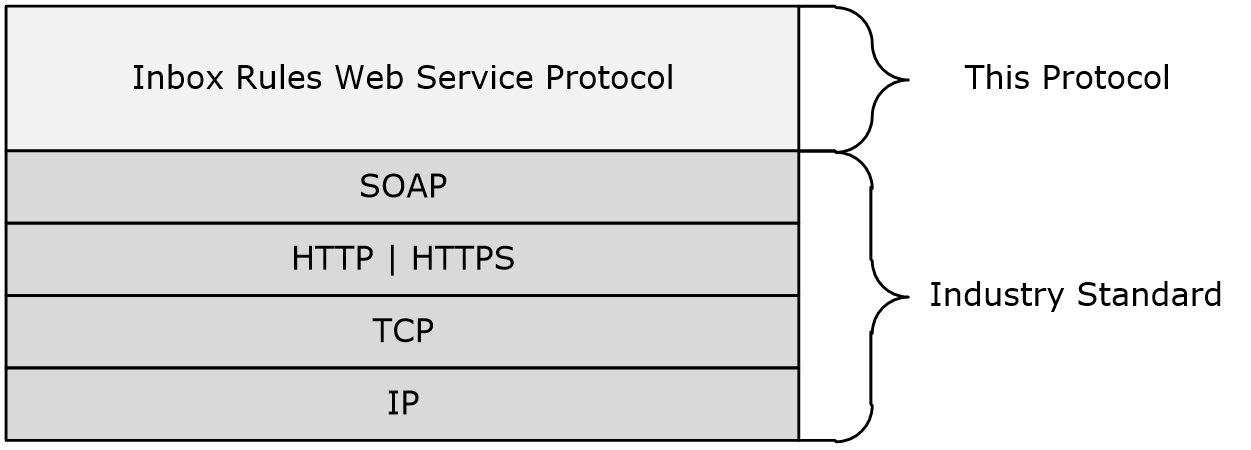 Figure 1: This protocol in relation to other protocolsFor conceptual background information and overviews of the relationships and interactions between this and other protocols, see [MS-OXPROTO].Prerequisites/PreconditionsThe endpoint URL that is returned by either the Autodiscover Publishing and Lookup SOAP-Based Web Service Protocol, as described in [MS-OXWSADISC], or the Autodiscover Publishing and Lookup Protocol, as described in [MS-OXDSCLI], is required to form the HTTP request to the web server that hosts this protocol. The operations that this protocol defines cannot be accessed unless the correct endpoint is identified in the HTTP web requests that target this protocol.Applicability StatementThis protocol is applicable to environments that get or update the rules (2) that are applied to a user's mailbox. This web service protocol is applicable to SOAP-based clients.Versioning and Capability NegotiationThis document covers versioning issues in the following areas: Supported Transports: This protocol uses multiple transports with SOAP 1.1, as specified in section 2.1.Protocol Versions: This protocol has only one WSDL port type version. The WSDL version of the request is identified by using the t:RequestServerVersion element, as described in [MS-OXWSCDATA] section 2.2.3.9, and the version of the server responding to the request is identified using the t:ServerVersionInfo element, as described in [MS-OXWSCDATA] section 2.2.3.10.Security and Authentication Methods: This protocol relies on the web server that is hosting it to perform authentication.Localization: This protocol includes text strings in various messages. Localization considerations for such strings are specified in section 3.1.4.Capability Negotiation: This protocol does not support version negotiation.Vendor-Extensible FieldsNone.Standards AssignmentsNone.MessagesIn the following sections, the schema definition might differ from the processing rules imposed by the protocol. The WSDL in this specification provides a base description of the protocol. The schema in this specification provides a base description of the message syntax. The text that specifies the WSDL and schema might specify restrictions that reflect actual protocol behavior. For example, the schema definition might allow for an element to be empty, null, or not present but the behavior of the protocol as specified restricts the same elements to being non-empty, not null, or present.TransportThe SOAP version supported is SOAP 1.1. For details, see [SOAP1.1].This protocol relies on the web server that hosts the application to perform authentication. The protocol MUST support SOAP over HTTP, as specified in [RFC2616]. The protocol SHOULD use secure communications via HTTPS, as specified in [RFC2818].Common Message SyntaxThis section contains common definitions that are used by this protocol. The syntax of the definitions uses XML schema, as defined in [XMLSCHEMA1] and [XMLSCHEMA2], and Web Services Description Language (WSDL), as defined in [WSDL].NamespacesThis specification defines and references various XML namespaces by using the mechanisms specified in [XMLNS]. Although this specification associates a specific XML namespace prefix for each XML namespace that is used, the choice of any particular XML namespace prefix is implementation-specific and not significant for interoperability.MessagesThis specification does not define any common WSDL message definitions.ElementsThis specification does not define any common XML schema element definitions.Complex TypesThe following table summarizes the set of common XML schema complex type definitions that are defined by this specification. XML schema complex type definitions that are specific to a particular operation are defined with the operation.t:RuleActionsType Complex TypeThe RuleActionsType complex type specifies the set of actions that are available to a rule (2).<xs:complexType name="RuleActionsType">  <xs:sequence>    <xs:element name="AssignCategories"      type="t:ArrayOfStringsType"      minOccurs="0"      maxOccurs="1"     />    <xs:element name="CopyToFolder"      type="t:TargetFolderIdType"      minOccurs="0"      maxOccurs="1"     />    <xs:element name="Delete"      type="xs:boolean"      minOccurs="0"      maxOccurs="1"     />    <xs:element name="ForwardAsAttachmentToRecipients"      type="t:ArrayOfEmailAddressesType"      minOccurs="0"      maxOccurs="1"     />    <xs:element name="ForwardToRecipients"      type="t:ArrayOfEmailAddressesType"      minOccurs="0"      maxOccurs="1"     />    <xs:element name="MarkImportance"      type="t:ImportanceChoicesType"      minOccurs="0"      maxOccurs="1"     />    <xs:element name="MarkAsRead"      type="xs:boolean"      minOccurs="0"      maxOccurs="1"     />    <xs:element name="MoveToFolder"      type="t:TargetFolderIdType"      minOccurs="0"      maxOccurs="1"     />    <xs:element name="PermanentDelete"      type="xs:boolean"      minOccurs="0"      maxOccurs="1"     />    <xs:element name="RedirectToRecipients"      type="t:ArrayOfEmailAddressesType"      minOccurs="0"      maxOccurs="1"     />    <xs:element name="SendSMSAlertToRecipients"      type="t:ArrayOfEmailAddressesType"      minOccurs="0"      maxOccurs="1"     />    <xs:element name="ServerReplyWithMessage"      type="t:ItemIdType"      minOccurs="0"      maxOccurs="1"     />    <xs:element name="StopProcessingRules"      type="xs:boolean"      minOccurs="0"      maxOccurs="1"     />  </xs:sequence></xs:complexType>The following table lists the child elements of the RuleActionsType complex type.t:RulePredicateDateRangeType Complex TypeThe RulePredicateDateRangeType complex type specifies the date range in the RulePredicatesType complex type.<xs:complexType name="RulePredicateDateRangeType">  <xs:sequence>    <xs:element name="StartDateTime"      type="xs:dateTime"      minOccurs="0"      maxOccurs="1"     />    <xs:element name="EndDateTime"      type="xs:dateTime"      minOccurs="0"      maxOccurs="1"     />  </xs:sequence></xs:complexType>The following table lists the child elements of the RulePredicateDateRangeType complex type.This complex type MUST contain a StartDateTime or an EndDateTime element and can contain both a StartDateTime and an EndDateTime element.The time period specified by the StartDateTime element MUST NOT be after the time period specified by the EndDateTime element.t:RulePredicateSizeRangeType Complex TypeThe RulePredicateSizeRangeType complex type specifies the size range in the RulePredicatesType complex type. This complex type represents the minimum and maximum size of a message in the rule (2) predicate, in kilobytes.<xs:complexType name="RulePredicateSizeRangeType">  <xs:sequence>    <xs:element name="MinimumSize"      type="xs:int"      minOccurs="0"      maxOccurs="1"     />    <xs:element name="MaximumSize"      type="xs:int"      minOccurs="0"      maxOccurs="1"     />  </xs:sequence></xs:complexType>The following table lists the child elements of the RulePredicateSizeRangeType complex type.This complex type can contain a MinimumSize and a MaximumSize element.The value of the MinimumSize element MUST NOT be greater than value of the MaximumSize element.  The values of the MinimumSize and MaximumSize elements MUST NOT be negative.To disable this predicate, set both the MinimumSize and the MaximumSize element to null.t:RulePredicatesType Complex TypeThe RulePredicatesType complex type specifies the set of conditions and exceptions that are available for a rule (2).<xs:complexType name="RulePredicatesType">  <xs:sequence>    <xs:element name="Categories"      type="t:ArrayOfStringsType"      minOccurs="0"      maxOccurs="1"     />    <xs:element name="ContainsBodyStrings"      type="t:ArrayOfStringsType"      minOccurs="0"      maxOccurs="1"     />    <xs:element name="ContainsHeaderStrings"      type="t:ArrayOfStringsType"      minOccurs="0"      maxOccurs="1"     />    <xs:element name="ContainsRecipientStrings"      type="t:ArrayOfStringsType"      minOccurs="0"      maxOccurs="1"     />    <xs:element name="ContainsSenderStrings"      type="t:ArrayOfStringsType"      minOccurs="0"      maxOccurs="1"     />    <xs:element name="ContainsSubjectOrBodyStrings"      type="t:ArrayOfStringsType"      minOccurs="0"      maxOccurs="1"     />    <xs:element name="ContainsSubjectStrings"      type="t:ArrayOfStringsType"      minOccurs="0"      maxOccurs="1"     />    <xs:element name="FlaggedForAction"      type="t:FlaggedForActionType"      minOccurs="0"      maxOccurs="1"     />    <xs:element name="FromAddresses"      type="t:ArrayOfEmailAddressesType"      minOccurs="0"      maxOccurs="1"     />    <xs:element name="FromConnectedAccounts"      type="t:ArrayOfStringsType"      minOccurs="0"      maxOccurs="1"     />    <xs:element name="HasAttachments"      type="xs:boolean"      minOccurs="0"      maxOccurs="1"     />    <xs:element name="Importance"      type="t:ImportanceChoicesType"      minOccurs="0"      maxOccurs="1"     />    <xs:element name="IsApprovalRequest"      type="xs:boolean"      minOccurs="0"      maxOccurs="1"     />    <xs:element name="IsAutomaticForward"      type="xs:boolean"      minOccurs="0"      maxOccurs="1"     />    <xs:element name="IsAutomaticReply"      type="xs:boolean"      minOccurs="0"      maxOccurs="1"     />    <xs:element name="IsEncrypted"      type="xs:boolean"      minOccurs="0"      maxOccurs="1"     />    <xs:element name="IsMeetingRequest"      type="xs:boolean"      minOccurs="0"      maxOccurs="1"     />    <xs:element name="IsMeetingResponse"      type="xs:boolean"      minOccurs="0"      maxOccurs="1"     />    <xs:element name="IsNDR"      type="xs:boolean"      minOccurs="0"      maxOccurs="1"     />    <xs:element name="IsPermissionControlled"      type="xs:boolean"      minOccurs="0"      maxOccurs="1"     />    <xs:element name="IsReadReceipt"      type="xs:boolean"      minOccurs="0"      maxOccurs="1"     />    <xs:element name="IsSigned"      type="xs:boolean"      minOccurs="0"      maxOccurs="1"     />    <xs:element name="IsVoicemail"      type="xs:boolean"      minOccurs="0"      maxOccurs="1"     />    <xs:element name="ItemClasses"      type="t:ArrayOfStringsType"      minOccurs="0"      maxOccurs="1"     />    <xs:element name="MessageClassifications"      type="t:ArrayOfStringsType"      minOccurs="0"      maxOccurs="1"     />    <xs:element name="NotSentToMe"      type="xs:boolean"      minOccurs="0"      maxOccurs="1"     />    <xs:element name="SentCcMe"      type="xs:boolean"      minOccurs="0"      maxOccurs="1"     />    <xs:element name="SentOnlyToMe"      type="xs:boolean"      minOccurs="0"      maxOccurs="1"     />    <xs:element name="SentToAddresses"      type="t:ArrayOfEmailAddressesType"      minOccurs="0"      maxOccurs="1"     />    <xs:element name="SentToMe"      type="xs:boolean"      minOccurs="0"      maxOccurs="1"     />    <xs:element name="SentToOrCcMe"      type="xs:boolean"      minOccurs="0"      maxOccurs="1"     />    <xs:element name="Sensitivity"      type="t:SensitivityChoicesType"      minOccurs="0"      maxOccurs="1"     />    <xs:element name="WithinDateRange"      type="t:RulePredicateDateRangeType"      minOccurs="0"      maxOccurs="1"     />    <xs:element name="WithinSizeRange"      type="t:RulePredicateSizeRangeType"      minOccurs="0"      maxOccurs="1"     />  </xs:sequence></xs:complexType>The following table lists the child elements of the RulePredicatesType complex type.t:RuleType Complex TypeThe RuleType complex type represents a rule (2) in the user's mailbox.<xs:complexType name="RuleType">  <xs:sequence>    <xs:element name="RuleId"      type="xs:string"      minOccurs="0"      maxOccurs="1"     />    <xs:element name="DisplayName"      type="xs:string"      maxOccurs="1"      minOccurs="1"     />    <xs:element name="Priority"      type="xs:int"      minOccurs="1"      maxOccurs="1"     />    <xs:element name="IsEnabled"      type="xs:boolean"      maxOccurs="1"      minOccurs="1"     />    <xs:element name="IsNotSupported"      type="xs:boolean"      minOccurs="0"      maxOccurs="1"     />    <xs:element name="IsInError"      type="xs:boolean"      minOccurs="0"      maxOccurs="1"     />    <xs:element name="Conditions"      type="t:RulePredicatesType"      minOccurs="0"      maxOccurs="1"     />    <xs:element name="Exceptions"      type="t:RulePredicatesType"      minOccurs="0"      maxOccurs="1"     />    <xs:element name="Actions"      type="t:RuleActionsType"      minOccurs="0"      maxOccurs="1"     />  </xs:sequence></xs:complexType>The following table lists the child elements of the RuleType complex type.This complex type contains all required fields to represent an Inbox rule (2).The RuleType complex type can be extended to represent other rule (2) types.The CreateRuleOperationType complex type, as specified in section 3.1.4.2.3.5, does not include a RuleId element in the RuleType complex type. The rule ID will be generated when the rule (2) is successfully created in the server message store.Simple Types The following table summarizes the XML schema simple types that are specific to this operation.t:FlaggedForActionType Simple TypeThe FlaggedForActionType simple type defines the follow-up actions that can be stamped on a message.<xs:simpleType name="FlaggedForActionType">  <xs:restriction    base="xs:string"  >    <xs:enumeration      value="Any"     />    <xs:enumeration      value="Call"     />    <xs:enumeration      value="DoNotForward"     />    <xs:enumeration      value="FollowUp"     />    <xs:enumeration      value="FYI"     />    <xs:enumeration      value="Forward"     />    <xs:enumeration      value="NoResponseNecessary"     />    <xs:enumeration      value="Read"     />    <xs:enumeration      value="Reply"     />    <xs:enumeration      value="ReplyToAll"     />    <xs:enumeration      value="Review"     />  </xs:restriction></xs:simpleType>The following table lists the values that are defined by the FlaggedForActionType simple type.AttributesThis specification does not define any common XML schema attribute definitions.GroupsThis specification does not define any common XML schema group definitions.Attribute GroupsThis specification does not define any common XML schema attribute group definitions.Protocol DetailsThe client side of this protocol is simply a pass-through. That is, no additional timers or other state is required on the client side of this protocol. Calls made by the higher-layer protocol or application are passed directly to the transport, and the results returned by the transport are passed directly back to the higher-layer protocol or application.ExchangeServicePortType Server DetailThe Inbox Rules Web Service Protocol defines a single port type with two operations. The operations enable client implementations to get, create, set, and delete rules (2).Abstract Data ModelNone.TimersNone.InitializationNone.Message Processing Events and Sequencing RulesThe following table summarizes the list of WSDL operations as defined by this specification.GetInboxRulesThe GetInboxRules operation retrieves Inbox rules (2) in the identified user's mailbox.The following is the WSDL port type specification of the operation.<wsdl:operation name="GetInboxRules">  <wsdl:input message="tns:GetInboxRulesSoapIn" />  <wsdl:output message="tns:GetInboxRulesSoapOut" /></wsdl:operation>The following is the WSDL binding specification of the operation.<wsdl:operation name="GetInboxRules">    <soap:operation soapAction="http://schemas.microsoft.com/exchange/services/2006/messages/GetInboxRules" />    <wsdl:input>        <soap:header message="tns:GetInboxRulesSoapIn" part="Impersonation" use="literal" />        <soap:header message="tns:GetInboxRulesSoapIn" part="MailboxCulture" use="literal" />        <soap:header message="tns:GetInboxRulesSoapIn" part="RequestVersion" use="literal" />        <soap:header message="tns:GetInboxRulesSoapIn" part="TimeZoneContext" use="literal" />        <soap:body parts="request" use="literal" />    </wsdl:input>    <wsdl:output>        <soap:body parts="GetInboxRulesResult" use="literal" />        <soap:header message="tns:GetInboxRulesSoapOut" part="ServerVersion" use="literal" />    </wsdl:output></wsdl:operation>The protocol client sends a GetInboxRulesSoapIn request WSDL message and the protocol server responds with a GetInboxRulesSoapOut response WSDL message.A successful GetInboxRules operation request returns a GetInboxRulesResponse element with the ResponseClass attribute of the GetInboxRulesResponseType element set to "Success". The ResponseCode element of the GetInboxRulesResponse element is set to "NoError". MessagesThe following table summarizes the set of WSDL message definitions that are specific to this operation.tns:GetInboxRulesSoapIn MessageThe GetInboxRulesSoapIn WSDL message specifies a request to get Inbox rules (2).<wsdl:message name="GetInboxRulesSoapIn">    <wsdl:part name="request" element="tns:GetInboxRules" />    <wsdl:part name="Impersonation" element="t:ExchangeImpersonation" />    <wsdl:part name="MailboxCulture" element="t:MailboxCulture" />   <wsdl:part name="RequestVersion" element="t:RequestServerVersion" />    <wsdl:part name="TimeZoneContext" element="t:TimeZoneContext" /></wsdl:message>The GetInboxRulesSoapIn WSDL message is the input message for the SOAP action http://schemas.microsoft.com/exchange/services/2006/messages/GetInboxRules.The five parts of the GetInboxRulesSoapIn message are described in the following table.tns:GetInboxRulesSoapOut MessageThe GetInboxRulesSoapOut WSDL message specifies the server response to a request to get Inbox rules (2).<wsdl:message name="GetInboxRulesSoapOut">    <wsdl:part name="GetInboxRulesResult" element="tns:GetInboxRulesResponse" />    <wsdl:part name="ServerVersion" element="t:ServerVersionInfo" /></wsdl:message>The GetInboxRulesSoapOut WSDL message is the output message for the SOAP action http://schemas.microsoft.com/exchange/services/2006/messages/GetInboxRules.The two parts of the GetInboxRulesSoapOut WSDL message are described in the following table.ElementsThe following table summarizes the XML schema element definitions are specific to this operation.GetInboxRules ElementThe GetInboxRules element specifies a request message for a GetInboxRules operation.<xs:element name="GetInboxRules"  type="m:GetInboxRulesRequestType" />GetInboxRulesResponse ElementThe GetInboxRulesResponse element specifies a response message for a GetInboxRules operation.<xs:element name="GetInboxRulesResponse"  type="m:GetInboxRulesResponseType" />Complex TypesThe following table summarizes the XML schema complex type definitions that are specific to this operation.m:GetInboxRulesRequestType Complex TypeThe GetInboxRulesRequestType complex type specifies a request message to get the Inbox rules (2) in a server database. The GetInboxRulesRequestType complex type extends the BaseRequestType complex type, as specified in [MS-OXWSCDATA] section 2.2.4.17.<xs:complexType name="GetInboxRulesRequestType">  <xs:complexContent>    <xs:extension      base="m:BaseRequestType"    >      <xs:sequence>        <xs:element name="MailboxSmtpAddress"          type="xs:string"          minOccurs="0"          maxOccurs="1"         />      </xs:sequence>    </xs:extension>  </xs:complexContent></xs:complexType>The following table lists the child element of the GetInboxRulesRequestType complex type.m:GetInboxRulesResponseType Complex TypeThe GetInboxRulesResponseType complex type specifies the response message that is returned by the GetInboxRules operation. The GetInboxRulesResponseType complex type extends the ResponseMessageType complex type, as specified in [MS-OXWSCDATA] section 2.2.4.67.<xs:complexType name="GetInboxRulesResponseType">  <xs:complexContent>    <xs:extension      base="m:ResponseMessageType"    >      <xs:sequence>        <xs:element name="OutlookRuleBlobExists"          type="xs:boolean"          minOccurs="0"          maxOccurs="1"         />        <xs:element name="InboxRules"          type="t:ArrayOfRulesType"          minOccurs="0"          maxOccurs="1"         />      </xs:sequence>    </xs:extension>  </xs:complexContent></xs:complexType>The following table lists the child elements of the GetInboxRulesResponseType complex type.t:ArrayOfRulesType Complex TypeThe ArrayOfRulesType complex type specifies an array of RuleType complex type, as specified in section 2.2.4.5.<xs:complexType name="ArrayOfRulesType">  <xs:sequence>    <xs:element name="Rule"      type="t:RuleType"      minOccurs="0"      maxOccurs="unbounded"     />  </xs:sequence></xs:complexType>The following table lists the child element of the ArrayOfRulesType complex type.Simple TypesNone.AttributesNone.GroupsNone.Attribute GroupsNone.UpdateInboxRulesThe UpdateInboxRules operation updates the authenticated user's Inbox rules (2) by applying the specified operations. This operation is used to create an Inbox rule (2), to set an Inbox rule (2), or to delete an Inbox rule (2).The following is the WSDL port type specification of the operation.<wsdl:operation name="UpdateInboxRules">  <wsdl:input message="tns:UpdateInboxRulesSoapIn" />  <wsdl:output message="tns:UpdateInboxRulesSoapOut" /></wsdl:operation>The following is the WSDL binding specification of the operation.<wsdl:operation name="UpdateInboxRules">    <soap:operation soapAction="http://schemas.microsoft.com/exchange/services/2006/messages/UpdateInboxRules" />    <wsdl:input>        <soap:header message="tns:UpdateInboxRulesSoapIn" part="Impersonation" use="literal" />        <soap:header message="tns:UpdateInboxRulesSoapIn" part="MailboxCulture" use="literal" />        <soap:header message="tns:UpdateInboxRulesSoapIn" part="RequestVersion" use="literal" />        <soap:header message="tns:UpdateInboxRulesSoapIn" part="TimeZoneContext" use="literal" />        <soap:body parts="request" use="literal" />    </wsdl:input>    <wsdl:output>        <soap:body parts="UpdateInboxRulesResult" use="literal" />        <soap:header message="tns:UpdateInboxRulesSoapOut" part="ServerVersion" use="literal" />    </wsdl:output></wsdl:operation>The protocol client sends an UpdateInboxRulesSoapIn request WSDL message and the protocol server responds with an UpdateInboxRulesSoapOut response WSDL message.A successful UpdateInboxRules operation request returns an UpdateInboxRulesResponse element with the ResponseClass attribute of the UpdateInboxRulesResponseType element set to "Success". The ResponseCode element of the UpdateInboxRulesResponse element is set to "NoError".MessagesThe following table summarizes the set of WSDL message definitions that are specific to this operation.tns:UpdateInboxRulesSoapIn MessageThe UpdateInboxRulesSoapIn WSDL message specifies a request to update Inbox rules (2). The update can be to create, set, or delete the Inbox rule (2).<wsdl:message name="UpdateInboxRulesSoapIn">    <wsdl:part name="request" element="tns:UpdateInboxRules" />    <wsdl:part name="Impersonation" element="t:ExchangeImpersonation" />    <wsdl:part name="MailboxCulture" element="t:MailboxCulture" />   <wsdl:part name="RequestVersion" element="t:RequestServerVersion" />    <wsdl:part name="TimeZoneContext" element="t:TimeZoneContext" /></wsdl:message>The UpdateInboxRulesSoapIn WSDL message is the input message for the SOAP action http://schemas.microsoft.com/exchange/services/2006/messages/UpdateInboxRules.The five parts of the UpdateInboxRulesSoapIn message are described in the following table.tns:UpdateInboxRulesSoapOut MessageThe UpdateInboxRulesSoapOut WSDL message specifies the server response to the UpdateInboxRules operation request to update the Inbox rules (2).<wsdl:message name="UpdateInboxRulesSoapOut">    <wsdl:part name="UpdateInboxRulesResult" element="tns:UpdateInboxRulesResponse" />    <wsdl:part name="ServerVersion" element="t:ServerVersionInfo" /></wsdl:message>The UpdateInboxRulesSoapOut WSDL message is the output message for the SOAP action http://schemas.microsoft.com/exchange/services/2006/messages/UpdateInboxRules.The two parts of the UpdateInboxRulesSoapOut WSDL message are described in the following table.ElementsThe following table summarizes the XML schema element definitions are specific to this operation.UpdateInboxRules ElementThe UpdateInboxRules element specifies the request message for an UpdateInboxRules operation.<xs:element name="UpdateInboxRules"  type="m:UpdateInboxRulesRequestType" />UpdateInboxRulesResponse ElementThe UpdateInboxRulesResponse element specifies the response message for an UpdateInboxRules operation.<xs:element name="UpdateInboxRulesResponse"  type="m:UpdateInboxRulesResponseType" />Complex TypesThe following table summarizes the XML schema complex type definitions that are specific to this operation.m:UpdateInboxRulesRequestType Complex TypeThe UpdateInboxRulesRequestType complex type specifies a request message to update the Inbox rules (2) in a server database. The UpdateInboxRulesRequestType complex type extends the BaseRequestType complex type, as specified in [MS-OXWSCDATA] section 2.2.4.17.<xs:complexType name="UpdateInboxRulesRequestType">  <xs:complexContent>    <xs:extension      base="m:BaseRequestType"    >      <xs:sequence>        <xs:element name="MailboxSmtpAddress"          type="xs:string"          minOccurs="0"          maxOccurs="1"         />        <xs:element name="RemoveOutlookRuleBlob"          type="xs:boolean"          minOccurs="0"          maxOccurs="1"         />        <xs:element name="Operations"          type="t:ArrayOfRuleOperationsType"          maxOccurs="1"          minOccurs="1"         />      </xs:sequence>    </xs:extension>  </xs:complexContent></xs:complexType>The following table lists the child elements of the UpdateInboxRulesRequestType complex type.m:UpdateInboxRulesResponseType Complex TypeThe UpdateInboxRulesResponseType complex type specifies a response message that is returned by the UpdateInboxRules operation. The UpdateInboxRulesResponseType complex type extends the ResponseMessageType complex type, as specified in [MS-OXWSCDATA] section 2.2.4.67.<xs:complexType name="UpdateInboxRulesResponseType">  <xs:complexContent>    <xs:extension      base="m:ResponseMessageType"    >      <xs:sequence>        <xs:element name="RuleOperationErrors"          type="t:ArrayOfRuleOperationErrorsType"          minOccurs="0"          maxOccurs="1"         />      </xs:sequence>    </xs:extension>  </xs:complexContent></xs:complexType>The following table lists the child element of the UpdateInboxRulesResponseType complex type.t:ArrayOfRuleOperationsType Complex TypeThe ArrayOfRuleOperationsType complex type specifies an array of rule (2) operations that can be performed on a rule (2).<xs:complexType name="ArrayOfRuleOperationsType">  <xs:choice    maxOccurs="unbounded"    minOccurs="1"  >    <xs:element name="CreateRuleOperation"      type="t:CreateRuleOperationType"     />    <xs:element name="SetRuleOperation"      type="t:SetRuleOperationType"     />    <xs:element name="DeleteRuleOperation"      type="t:DeleteRuleOperationType"     />  </xs:choice></xs:complexType>The following table lists the child elements of the ArrayOfRuleOperationsType complex type.t:RuleOperationType Complex TypeThe RuleOperationType complex type is the base type for rule (2) operations and represents the rule (2) operation to be performed.<xs:complexType name="RuleOperationType"  abstract="true" />The CreateRuleOperationType complex type, as specified in section 3.1.4.2.3.5, SetRuleOperationType complex type, as specified in section 3.1.4.2.3.6, and DeleteRuleOperationType complex type, as specified in section 3.1.4.2.3.7, extend this base type.t:CreateRuleOperationType Complex TypeThe CreateRuleOperationType complex type represents the operation to create a new Inbox rule (2). The CreateRuleOperationType complex type extends the RuleOperationType complex type, as specified in section 3.1.4.2.3.4.<xs:complexType name="CreateRuleOperationType">  <xs:complexContent>    <xs:extension      base="t:RuleOperationType"    >      <xs:sequence>        <xs:element name="Rule"          type="t:RuleType"          maxOccurs="1"          minOccurs="1"         />      </xs:sequence>    </xs:extension>  </xs:complexContent></xs:complexType>The following table lists the child element of the CreateRuleOperationType complex type.The UpdateInboxRules operation can be used with the CreateRuleOperationType complex type to create a rule (2). When creating a rule (2), the RuleType complex type, as specified in section 2.2.4.5, MUST NOT have a RuleId element. The RuleId element of the RuleType complex type is generated when the rule (2) is successfully created in the server message store.t:SetRuleOperationType Complex TypeThe SetRuleOperationType complex type represents an operation to update an existing Inbox rule (2). The SetRuleOperationType complex type extends the RuleOperationType complex type, as specified in section 3.1.4.2.3.4.<xs:complexType name="SetRuleOperationType">  <xs:complexContent>    <xs:extension      base="t:RuleOperationType"    >      <xs:sequence>        <xs:element name="Rule"          type="t:RuleType"          maxOccurs="1"          minOccurs="1"         />      </xs:sequence>    </xs:extension>  </xs:complexContent></xs:complexType>The following table lists the child element of the SetRuleOperationType complex type.The UpdateInboxRules operation can be used with the SetRuleOperationType complex type to modify a rule (2). When modifying a rule (2), the RuleType complex type MUST have a RuleId element.t:DeleteRuleOperationType Complex TypeThe DeleteRuleOperationType complex type represents an operation to delete an existing Inbox rule (2). The DeleteRuleOperationType complex type extends the RuleOperationType complex type, as specified in section 3.1.4.2.3.4.<xs:complexType name="DeleteRuleOperationType">  <xs:complexContent>    <xs:extension      base="t:RuleOperationType"    >      <xs:sequence>        <xs:element name="RuleId"          type="xs:string"          minOccurs="1"          maxOccurs="1"         />      </xs:sequence>    </xs:extension>  </xs:complexContent></xs:complexType>The following table lists the child element of the DeleteRuleOperationType complex type.t:ArrayOfRuleOperationErrorsType Complex TypeThe ArrayOfRuleOperationErrorsType complex type specifies an array of rule (2) validation errors on each rule (2) field that has an error.<xs:complexType name="ArrayOfRuleOperationErrorsType">  <xs:sequence>    <xs:element name="RuleOperationError"      type="t:RuleOperationErrorType"      maxOccurs="unbounded"      minOccurs="1"     />  </xs:sequence></xs:complexType>The following table lists the child element of the ArrayOfRuleOperationErrorsType complex type.t:RuleOperationErrorType Complex TypeThe RuleOperationErrorType complex type specifies a rule (2) operation error.<xs:complexType name="RuleOperationErrorType">  <xs:sequence>    <xs:element name="OperationIndex"      type="xs:int"      maxOccurs="1"      minOccurs="1"     />    <xs:element name="ValidationErrors"      type="t:ArrayOfRuleValidationErrorsType"      maxOccurs="1"      minOccurs="1"     />  </xs:sequence></xs:complexType>The following table lists the child elements of the RuleOperationErrorType complex type.t:ArrayOfRuleValidationErrorsType Complex TypeThe ArrayOfRuleValidationErrorsType complex type specifies an array of rule (2) validation errors.<xs:complexType name="ArrayOfRuleValidationErrorsType">  <xs:sequence>    <xs:element name="Error"      type="t:RuleValidationErrorType"      maxOccurs="unbounded"      minOccurs="1"     />  </xs:sequence></xs:complexType>The following table lists the child element of the ArrayOfRuleValidationErrorsType complex type.t:RuleValidationErrorType Complex TypeThe RuleValidationErrorType complex type specifies a single validation error on a particular rule (2) property value, predicate property value, or action property value.<xs:complexType name="RuleValidationErrorType">  <xs:sequence>    <xs:element name="FieldURI"      type="t:RuleFieldURIType"      minOccurs="1"      maxOccurs="1"     />    <xs:element name="ErrorCode"      type="t:RuleValidationErrorCodeType"      minOccurs="1"      maxOccurs="1"     />    <xs:element name="ErrorMessage"      type="xs:string"      minOccurs="1"      maxOccurs="1"     />    <xs:element name="FieldValue"      type="xs:string"      minOccurs="1"      maxOccurs="1"     />  </xs:sequence></xs:complexType>The following table lists the child elements of the RuleValidationErrorType complex type.Simple TypesThe following table summarizes the XML schema simple types that are specific to this operation.t:RuleFieldURIType Simple TypeThe RuleFieldURIType simple type defines all possible rule (2) fields that could trigger a validation error.<xs:simpleType name="RuleFieldURIType">  <xs:restriction    base="xs:string"  >    <xs:enumeration      value="RuleId"     />    <xs:enumeration      value="DisplayName"     />    <xs:enumeration      value="Priority"     />    <xs:enumeration      value="IsNotSupported"     />    <xs:enumeration      value="Actions"     />    <xs:enumeration      value="Condition:Categories"     />    <xs:enumeration      value="Condition:ContainsBodyStrings"     />    <xs:enumeration      value="Condition:ContainsHeaderStrings"     />    <xs:enumeration      value="Condition:ContainsRecipientStrings"     />    <xs:enumeration      value="Condition:ContainsSenderStrings"     />    <xs:enumeration      value="Condition:ContainsSubjectOrBodyStrings"     />    <xs:enumeration      value="Condition:ContainsSubjectStrings"     />    <xs:enumeration      value="Condition:FlaggedForAction"     />    <xs:enumeration      value="Condition:FromAddresses"     />    <xs:enumeration      value="Condition:FromConnectedAccounts"     />    <xs:enumeration      value="Condition:HasAttachments"     />    <xs:enumeration      value="Condition:Importance"     />    <xs:enumeration      value="Condition:IsApprovalRequest"     />    <xs:enumeration      value="Condition:IsAutomaticForward"     />    <xs:enumeration      value="Condition:IsAutomaticReply"     />    <xs:enumeration      value="Condition:IsEncrypted"     />    <xs:enumeration      value="Condition:IsMeetingRequest"     />    <xs:enumeration      value="Condition:IsMeetingResponse"     />    <xs:enumeration      value="Condition:IsNDR"     />    <xs:enumeration      value="Condition:IsPermissionControlled"     />    <xs:enumeration      value="Condition:IsReadReceipt"     />    <xs:enumeration      value="Condition:IsSigned"     />    <xs:enumeration      value="Condition:IsVoicemail"     />    <xs:enumeration      value="Condition:ItemClasses"     />    <xs:enumeration      value="Condition:MessageClassifications"     />    <xs:enumeration      value="Condition:NotSentToMe"     />    <xs:enumeration      value="Condition:SentCcMe"     />    <xs:enumeration      value="Condition:SentOnlyToMe"     />    <xs:enumeration      value="Condition:SentToAddresses"     />    <xs:enumeration      value="Condition:SentToMe"     />    <xs:enumeration      value="Condition:SentToOrCcMe"     />    <xs:enumeration      value="Condition:Sensitivity"     />    <xs:enumeration      value="Condition:WithinDateRange"     />    <xs:enumeration      value="Condition:WithinSizeRange"     />    <xs:enumeration      value="Exception:Categories"     />    <xs:enumeration      value="Exception:ContainsBodyStrings"     />    <xs:enumeration      value="Exception:ContainsHeaderStrings"     />    <xs:enumeration      value="Exception:ContainsRecipientStrings"     />    <xs:enumeration      value="Exception:ContainsSenderStrings"     />    <xs:enumeration      value="Exception:ContainsSubjectOrBodyStrings"     />    <xs:enumeration      value="Exception:ContainsSubjectStrings"     />    <xs:enumeration      value="Exception:FlaggedForAction"     />    <xs:enumeration      value="Exception:FromAddresses"     />    <xs:enumeration      value="Exception:FromConnectedAccounts"     />    <xs:enumeration      value="Exception:HasAttachments"     />    <xs:enumeration      value="Exception:Importance"     />    <xs:enumeration      value="Exception:IsApprovalRequest"     />    <xs:enumeration      value="Exception:IsAutomaticForward"     />    <xs:enumeration      value="Exception:IsAutomaticReply"     />    <xs:enumeration      value="Exception:IsEncrypted"     />    <xs:enumeration      value="Exception:IsMeetingRequest"     />    <xs:enumeration      value="Exception:IsMeetingResponse"     />    <xs:enumeration      value="Exception:IsNDR"     />    <xs:enumeration      value="Exception:IsPermissionControlled"     />    <xs:enumeration      value="Exception:IsReadReceipt"     />    <xs:enumeration      value="Exception:IsSigned"     />    <xs:enumeration      value="Exception:IsVoicemail"     />    <xs:enumeration      value="Exception:ItemClasses"     />    <xs:enumeration      value="Exception:MessageClassifications"     />    <xs:enumeration      value="Exception:NotSentToMe"     />    <xs:enumeration      value="Exception:SentCcMe"     />    <xs:enumeration      value="Exception:SentOnlyToMe"     />    <xs:enumeration      value="Exception:SentToAddresses"     />    <xs:enumeration      value="Exception:SentToMe"     />    <xs:enumeration      value="Exception:SentToOrCcMe"     />    <xs:enumeration      value="Exception:Sensitivity"     />    <xs:enumeration      value="Exception:WithinDateRange"     />    <xs:enumeration      value="Exception:WithinSizeRange"     />    <xs:enumeration      value="Action:AssignCategories"     />    <xs:enumeration      value="Action:CopyToFolder"     />    <xs:enumeration      value="Action:Delete"     />    <xs:enumeration      value="Action:ForwardAsAttachmentToRecipients"     />    <xs:enumeration      value="Action:ForwardToRecipients"     />    <xs:enumeration      value="Action:MarkImportance"     />    <xs:enumeration      value="Action:MarkAsRead"     />    <xs:enumeration      value="Action:MoveToFolder"     />    <xs:enumeration      value="Action:PermanentDelete"     />    <xs:enumeration      value="Action:RedirectToRecipients"     />    <xs:enumeration      value="Action:SendSMSAlertToRecipients"     />    <xs:enumeration      value="Action:ServerReplyWithMessage"     />    <xs:enumeration      value="Action:StopProcessingRules"     />    <xs:enumeration      value="IsEnabled"     />    <xs:enumeration      value="IsInError"     />    <xs:enumeration      value="Conditions"     />    <xs:enumeration      value="Exceptions"     />  </xs:restriction></xs:simpleType>The following table lists the values that are defined by the RuleFieldURIType simple type.t:RuleValidationErrorCodeType Simple TypeThe RuleValidationErrorCodeType simple type defines what failed validation for each rule (2) predicate or action.<xs:simpleType name="RuleValidationErrorCodeType">  <xs:restriction    base="xs:string"  >    <xs:enumeration      value="ADOperationFailure"     />    <xs:enumeration      value="ConnectedAccountNotFound"     />    <xs:enumeration      value="CreateWithRuleId"     />    <xs:enumeration      value="EmptyValueFound"     />    <xs:enumeration      value="DuplicatedPriority"     />    <xs:enumeration      value="DuplicatedOperationOnTheSameRule"     />    <xs:enumeration      value="FolderDoesNotExist"     />    <xs:enumeration      value="InvalidAddress"     />    <xs:enumeration      value="InvalidDateRange"     />    <xs:enumeration      value="InvalidFolderId"     />    <xs:enumeration      value="InvalidSizeRange"     />    <xs:enumeration      value="InvalidValue"     />    <xs:enumeration      value="MessageClassificationNotFound"     />    <xs:enumeration      value="MissingAction"     />    <xs:enumeration      value="MissingParameter"     />    <xs:enumeration      value="MissingRangeValue"     />    <xs:enumeration      value="NotSettable"     />    <xs:enumeration      value="RecipientDoesNotExist"     />    <xs:enumeration      value="RuleNotFound"     />    <xs:enumeration      value="SizeLessThanZero"     />    <xs:enumeration      value="StringValueTooBig"     />    <xs:enumeration      value="UnsupportedAddress"     />    <xs:enumeration      value="UnexpectedError"     />    <xs:enumeration      value="UnsupportedRule"     />  </xs:restriction></xs:simpleType>The following table lists the values that are defined by the RuleValidationErrorCodeType simple type.When a rule (2) is generated with the same priority as an existing rule (2), the server can increment the priority of the existing rule (2) to eliminate the error that is indicated by the "DuplicatedPriority" value.AttributesNone.GroupsNone.Attribute GroupsNone.Timer EventsNone.Other Local EventsNone.Protocol ExamplesThe following examples show the request and response XML for the Inbox Rules Web Service Protocol operations.CreateInboxRuleThe following is an example of an UpdateInboxRules operation that creates a rule (2).The client constructs the request XML and sends it to the server. The CreateRuleOperation complex type in the request contains the rule (2) to be created. This example creates a rule (2) that will move an email message to the Junk Email folder if the email subject contains a string that equals "Interesting".<?xml version="1.0" encoding="utf-8"?><soap:Envelope xmlns:xsi="http://www.w3.org/2001/XMLSchema-instance"        xmlns:m="http://schemas.microsoft.com/exchange/services/2006/messages"        xmlns:t="http://schemas.microsoft.com/exchange/services/2006/types"        xmlns:soap="http://schemas.xmlsoap.org/soap/envelope/">  <soap:Header>    <t:RequestServerVersion Version="Exchange2010_SP1" />  </soap:Header>  <soap:Body>    <m:UpdateInboxRules>      <m:RemoveOutlookRuleBlob>true</m:RemoveOutlookRuleBlob>      <m:Operations>        <t:CreateRuleOperation>          <t:Rule>            <t:DisplayName>MoveInterestingToJunk</t:DisplayName>            <t:Priority>1</t:Priority>            <t:IsEnabled>true</t:IsEnabled>            <t:IsInError>false</t:IsInError>            <t:Conditions>              <t:ContainsSubjectStrings>                <t:String>Interesting</t:String>              </t:ContainsSubjectStrings>            </t:Conditions>            <t:Exceptions />            <t:Actions>              <t:MoveToFolder>                <t:DistinguishedFolderId Id="junkemail" />              </t:MoveToFolder>            </t:Actions>          </t:Rule>        </t:CreateRuleOperation>      </m:Operations>    </m:UpdateInboxRules>  </soap:Body></soap:Envelope>The server constructs the response XML and sends it to the client.<?xml version="1.0" encoding="utf-8"?><s:Envelope xmlns:s="http://schemas.xmlsoap.org/soap/envelope/">  <s:Header>    <h:ServerVersionInfo MajorVersion="14"        MinorVersion="1"        MajorBuildNumber="139"        MinorBuildNumber="0"        Version="Exchange2010_SP1"        xmlns:h="http://schemas.microsoft.com/exchange/services/2006/types"        xmlns="http://schemas.microsoft.com/exchange/services/2006/types"        xmlns:xsi="http://www.w3.org/2001/XMLSchema-instance"        xmlns:xsd="http://www.w3.org/2001/XMLSchema" />  </s:Header>  <s:Body xmlns:xsi="http://www.w3.org/2001/XMLSchema-instance"        xmlns:xsd="http://www.w3.org/2001/XMLSchema">    <UpdateInboxRulesResponse ResponseClass="Success"        xmlns="http://schemas.microsoft.com/exchange/services/2006/messages">      <ResponseCode>NoError</ResponseCode>    </UpdateInboxRulesResponse>  </s:Body></s:Envelope>SetInboxRuleThe following is an example of an UpdateInboxRules operation that updates an Inbox rule (2).The client constructs the request XML and sends it to the server. The SetRuleOperation complex type contains the rule (2) to be updated. This example updates the existing identified rule (2), which will search for a subject string "This is Junk". The FolderId attribute has been shortened to preserve readability.<?xml version="1.0" encoding="utf-8"?><soap:Envelope xmlns:xsi="http://www.w3.org/2001/XMLSchema-instance"        xmlns:m="http://schemas.microsoft.com/exchange/services/2006/messages"        xmlns:t="http://schemas.microsoft.com/exchange/services/2006/types"        xmlns:soap="http://schemas.xmlsoap.org/soap/envelope/">  <soap:Header>    <t:RequestServerVersion Version="Exchange2010_SP1" />  </soap:Header>  <soap:Body>    <m:UpdateInboxRules>      <m:RemoveOutlookRuleBlob>true</m:RemoveOutlookRuleBlob>      <m:Operations>        <t:SetRuleOperation>          <t:Rule>            <t:RuleId>dCsAAABjzwQ=</t:RuleId>            <t:DisplayName>MoveInterestingToJunk</t:DisplayName>            <t:Priority>1</t:Priority>            <t:IsEnabled>true</t:IsEnabled>            <t:IsInError>false</t:IsInError>            <t:Conditions>              <t:ContainsSubjectStrings>                <t:String>This is Junk</t:String>              </t:ContainsSubjectStrings>            </t:Conditions>            <t:Exceptions />            <t:Actions>              <t:MoveToFolder>                <t:FolderId Id="AAMkAGYzZjZm=" ChangeKey="AQAAAA==" />              </t:MoveToFolder>            </t:Actions>          </t:Rule>        </t:SetRuleOperation>      </m:Operations>    </m:UpdateInboxRules>  </soap:Body></soap:Envelope>The server constructs the response XML and sends it to the client.<?xml version="1.0" encoding="utf-8"?><s:Envelope xmlns:s="http://schemas.xmlsoap.org/soap/envelope/">  <s:Header>    <h:ServerVersionInfo MajorVersion="14"         MinorVersion="1"         MajorBuildNumber="139"         MinorBuildNumber="0"         Version="Exchange2010_SP1"         xmlns:h="http://schemas.microsoft.com/exchange/services/2006/types"        xmlns="http://schemas.microsoft.com/exchange/services/2006/types"        xmlns:xsi="http://www.w3.org/2001/XMLSchema-instance"        xmlns:xsd="http://www.w3.org/2001/XMLSchema" />  </s:Header>  <s:Body xmlns:xsi="http://www.w3.org/2001/XMLSchema-instance"        xmlns:xsd="http://www.w3.org/2001/XMLSchema">    <UpdateInboxRulesResponse ResponseClass="Success"        xmlns="http://schemas.microsoft.com/exchange/services/2006/messages">      <ResponseCode>NoError</ResponseCode>    </UpdateInboxRulesResponse>  </s:Body></s:Envelope>DeleteInboxRuleThe following is an example of an UpdateInboxRules operation that deletes an Inbox rule (2).The client constructs the request XML and sends it to the server. The DeleteRuleOperation complex type contains the RuleId element, which contains the rule (2) ID of the rule (2) to be deleted.<?xml version="1.0" encoding="utf-8"?><soap:Envelope xmlns:xsi="http://www.w3.org/2001/XMLSchema-instance"        xmlns:m="http://schemas.microsoft.com/exchange/services/2006/messages"        xmlns:t="http://schemas.microsoft.com/exchange/services/2006/types"        xmlns:soap="http://schemas.xmlsoap.org/soap/envelope/">  <soap:Header>    <t:RequestServerVersion Version="Exchange2010_SP1" />  </soap:Header>  <soap:Body>    <m:UpdateInboxRules>      <m:RemoveOutlookRuleBlob>true</m:RemoveOutlookRuleBlob>      <m:Operations>        <t:DeleteRuleOperation>          <t:RuleId>dCsAAABjzwY=</t:RuleId>        </t:DeleteRuleOperation>      </m:Operations>    </m:UpdateInboxRules>  </soap:Body></soap:Envelope>The server constructs the response XML and sends it to the client.<?xml version="1.0" encoding="utf-8"?><s:Envelope xmlns:s="http://schemas.xmlsoap.org/soap/envelope/">  <s:Header>    <h:ServerVersionInfo MajorVersion="14"         MinorVersion="1" MajorBuildNumber="139"         MinorBuildNumber="0"         Version="Exchange2010_SP1"         xmlns:h="http://schemas.microsoft.com/exchange/services/2006/types"         xmlns="http://schemas.microsoft.com/exchange/services/2006/types"         xmlns:xsi="http://www.w3.org/2001/XMLSchema-instance"         xmlns:xsd="http://www.w3.org/2001/XMLSchema" />  </s:Header>  <s:Body xmlns:xsi="http://www.w3.org/2001/XMLSchema-instance"         xmlns:xsd="http://www.w3.org/2001/XMLSchema">    <UpdateInboxRulesResponse ResponseClass="Success"         xmlns="http://schemas.microsoft.com/exchange/services/2006/messages">      <ResponseCode>NoError</ResponseCode>    </UpdateInboxRulesResponse>  </s:Body></s:Envelope>GetInboxRulesThe following is an example of a GetInboxRules operation.The client constructs the request XML and sends it to the server. The request identifies the user in the MailboxSmtpAddress element. All Inbox rules (2) for the identified user are to be returned in the response.<?xml version="1.0" encoding="utf-8"?><soap:Envelope xmlns:xsi="http://www.w3.org/2001/XMLSchema-instance"        xmlns:m="http://schemas.microsoft.com/exchange/services/2006/messages"        xmlns:t="http://schemas.microsoft.com/exchange/services/2006/types"        xmlns:soap="http://schemas.xmlsoap.org/soap/envelope/">  <soap:Header>    <t:RequestServerVersion Version="Exchange2010_SP1" />  </soap:Header>  <soap:Body>    <m:GetInboxRules>      <m:MailboxSmtpAddress>User1@Contoso.com</m:MailboxSmtpAddress>    </m:GetInboxRules>  </soap:Body></soap:Envelope>The server constructs the response XML and sends it to the client. The FolderId attribute has been shortened to preserve readability. In this example, there is one rule (2) in the returned InboxRules collection.<?xml version="1.0" encoding="utf-8"?><s:Envelope xmlns:s="http://schemas.xmlsoap.org/soap/envelope/">  <s:Header>    <h:ServerVersionInfo MajorVersion="14"        MinorVersion="1" MajorBuildNumber="139"        MinorBuildNumber="0"        Version="Exchange2010_SP1"        xmlns:h="http://schemas.microsoft.com/exchange/services/2006/types"        xmlns="http://schemas.microsoft.com/exchange/services/2006/types"        xmlns:xsi="http://www.w3.org/2001/XMLSchema-instance"        xmlns:xsd="http://www.w3.org/2001/XMLSchema" />  </s:Header>  <s:Body xmlns:xsi="http://www.w3.org/2001/XMLSchema-instance"        xmlns:xsd="http://www.w3.org/2001/XMLSchema">    <GetInboxRulesResponse ResponseClass="Success"        xmlns="http://schemas.microsoft.com/exchange/services/2006/messages">      <ResponseCode>NoError</ResponseCode>      <OutlookRuleBlobExists>true</OutlookRuleBlobExists>      <InboxRules>        <Rule xmlns="http://schemas.microsoft.com/exchange/services/2006/types">          <RuleId>dCsAAABjzvA=</RuleId>          <DisplayName>MoveInterestingToJunk</DisplayName>          <Priority>1</Priority>          <IsEnabled>true</IsEnabled>          <Conditions>            <ContainsSubjectStrings>              <String>Interesting</String>            </ContainsSubjectStrings>          </Conditions>          <Actions>            <MoveToFolder>              <FolderId ChangeKey="AQAAAA==" Id="AAMkAGYzZjZm" />            </MoveToFolder>          </Actions>        </Rule>      </InboxRules>    </GetInboxRulesResponse>  </s:Body></s:Envelope>RuleOperationErrorTypeThe following is an example of an UpdateInboxRules operation that results in a validation error. This example sets the RuleId element, which specifies the rule (2) identifier. When creating a rule (2), the Rule element cannot include a RuleID element. The rule (2) identifier is generated when the rule (2) is successfully created in the server message store. The client constructs the request XML and sends it to the server. The CreateRuleOperation complex type contains the Rule complex type to be created. This example defines a RuleId element, which causes the error.<?xml version="1.0" encoding="utf-8"?><soap:Envelope xmlns:xsi="http://www.w3.org/2001/XMLSchema-instance"        xmlns:m="http://schemas.microsoft.com/exchange/services/2006/messages"        xmlns:t="http://schemas.microsoft.com/exchange/services/2006/types"        xmlns:soap="http://schemas.xmlsoap.org/soap/envelope/">  <soap:Header>    <t:RequestServerVersion Version="Exchange2010_SP1" />  </soap:Header>  <soap:Body>    <m:UpdateInboxRules>      <m:RemoveOutlookRuleBlob>true</m:RemoveOutlookRuleBlob>      <m:Operations>        <t:CreateRuleOperation>          <t:Rule>            <t:RuleId>dCsAAABjz0Q=</t:RuleId>            <t:DisplayName>MoveInterestingToJunk</t:DisplayName>            <t:Priority>1</t:Priority>            <t:IsEnabled>true</t:IsEnabled>            <t:IsInError>false</t:IsInError>            <t:Conditions>              <t:ContainsSubjectStrings>                <t:String>Interesting</t:String>              </t:ContainsSubjectStrings>            </t:Conditions>            <t:Exceptions />            <t:Actions>              <t:MoveToFolder>                <t:DistinguishedFolderId Id="inbox" />              </t:MoveToFolder>            </t:Actions>          </t:Rule>        </t:CreateRuleOperation>      </m:Operations>    </m:UpdateInboxRules>  </soap:Body></soap:Envelope>The server constructs the response XML and sends it to the client. The RuleValidationError complex type contains the information about the cause of the validation error.<?xml version="1.0" encoding="utf-8"?><s:Envelope xmlns:s="http://schemas.xmlsoap.org/soap/envelope/">  <s:Header>    <h:ServerVersionInfo MajorVersion="14"         MinorVersion="1"         MajorBuildNumber="139"         MinorBuildNumber="0"         Version="Exchange2010_SP1"        xmlns:h="http://schemas.microsoft.com/exchange/services/2006/types"        xmlns="http://schemas.microsoft.com/exchange/services/2006/types"        xmlns:xsi="http://www.w3.org/2001/XMLSchema-instance"        xmlns:xsd="http://www.w3.org/2001/XMLSchema" />  </s:Header>  <s:Body xmlns:xsi="http://www.w3.org/2001/XMLSchema-instance" xmlns:xsd="http://www.w3.org/2001/XMLSchema">    <UpdateInboxRulesResponse ResponseClass="Error"        xmlns="http://schemas.microsoft.com/exchange/services/2006/messages">      <MessageText>Validation error occurred during rule operation execution.</MessageText>      <ResponseCode>ErrorInboxRulesValidationError</ResponseCode>      <DescriptiveLinkKey>0</DescriptiveLinkKey>      <RuleOperationErrors>        <RuleOperationError xmlns="http://schemas.microsoft.com/exchange/services/2006/types">          <OperationIndex>0</OperationIndex>          <ValidationErrors>            <Error>              <FieldURI>RuleId</FieldURI>              <ErrorCode>CreateWithRuleId</ErrorCode>              <ErrorMessage>Create rule operation should not have rule ID set in request.</ErrorMessage>              <FieldValue>dCsAAABjz0Q=</FieldValue>            </Error>          </ValidationErrors>        </RuleOperationError>      </RuleOperationErrors>    </UpdateInboxRulesResponse>  </s:Body></s:Envelope>RuleValidationErrorTypeThe following is an example of an UpdateInboxRules operation that results in a validation error. This example creates a Rule element, which specifies a MaximumSize of 9999990, which is fails validation. The client constructs the request XML and sends it to the server. The CreateRuleOperation complex type contains the Rule complex type to be created. This example defines an improper Rule element, which causes the error.<?xml version="1.0" encoding="utf-8"?><soap:Envelope xmlns:xsi="http://www.w3.org/2001/XMLSchema-instance" xmlns:m="http://schemas.microsoft.com/exchange/services/2006/messages" xmlns:t="http://schemas.microsoft.com/exchange/services/2006/types" xmlns:soap="http://schemas.xmlsoap.org/soap/envelope/">  <soap:Header>    <t:RequestServerVersion Version="Exchange2010_SP1" />  </soap:Header>  <soap:Body>    <m:UpdateInboxRules>      <m:RemoveOutlookRuleBlob>true</m:RemoveOutlookRuleBlob>      <m:Operations>        <t:CreateRuleOperation>          <t:Rule>            <t:DisplayName>MoveInterestingToJunk</t:DisplayName>            <t:Priority>1</t:Priority>            <t:IsEnabled>true</t:IsEnabled>            <t:IsInError>false</t:IsInError>            <t:Conditions>              <t:ContainsSubjectStrings>                <t:String>Interesting</t:String>              </t:ContainsSubjectStrings>              <t:WithinDateRange>                <t:StartDateTime>2011-04-26T18:05:13Z</t:StartDateTime>                <t:EndDateTime>2011-04-26T20:05:13Z</t:EndDateTime>              </t:WithinDateRange>              <t:WithinSizeRange>                <t:MinimumSize>0</t:MinimumSize>                <t:MaximumSize>9999990</t:MaximumSize>              </t:WithinSizeRange>            </t:Conditions>            <t:Exceptions />            <t:Actions>              <t:MoveToFolder>                <t:DistinguishedFolderId Id="junkemail" />              </t:MoveToFolder>            </t:Actions>          </t:Rule>        </t:CreateRuleOperation>      </m:Operations>    </m:UpdateInboxRules>  </soap:Body></soap:Envelope>The server constructs the response XML and sends it to the client. The RuleValidationError complex type contains the Error information about the cause of the validation error. In this example, the FieldValue of 9999990 and has an ErrorCode stating that this is InvalidValue.<?xml version="1.0" encoding="utf-8"?><s:Envelope xmlns:s="http://schemas.xmlsoap.org/soap/envelope/">  <s:Header>    <h:ServerVersionInfo MajorVersion="14" MinorVersion="1" MajorBuildNumber="225" MinorBuildNumber="42" Version="Exchange2010_SP1" xmlns:h="http://schemas.microsoft.com/exchange/services/2006/types" xmlns="http://schemas.microsoft.com/exchange/services/2006/types" xmlns:xsi="http://www.w3.org/2001/XMLSchema-instance" xmlns:xsd="http://www.w3.org/2001/XMLSchema" />  </s:Header>  <s:Body xmlns:xsi="http://www.w3.org/2001/XMLSchema-instance" xmlns:xsd="http://www.w3.org/2001/XMLSchema">    <UpdateInboxRulesResponse ResponseClass="Error" xmlns="http://schemas.microsoft.com/exchange/services/2006/messages">      <MessageText>A validation error occurred while executing the rule operation.</MessageText>      <ResponseCode>ErrorInboxRulesValidationError</ResponseCode>      <DescriptiveLinkKey>0</DescriptiveLinkKey>      <RuleOperationErrors>        <RuleOperationError xmlns="http://schemas.microsoft.com/exchange/services/2006/types">          <OperationIndex>0</OperationIndex>          <ValidationErrors>            <Error>              <FieldURI>Condition:WithinSizeRange</FieldURI>              <ErrorCode>InvalidValue</ErrorCode>              <ErrorMessage>The value isn't valid.</ErrorMessage>              <FieldValue>9999990</FieldValue>            </Error>          </ValidationErrors>        </RuleOperationError>      </RuleOperationErrors>    </UpdateInboxRulesResponse>  </s:Body></s:Envelope>SecuritySecurity Considerations for ImplementersNone.Index of Security ParametersNone.Appendix A: Full WSDLThe XML files that are listed in the following table are required in order to implement the functionality described in this document.These files have to be placed in a common folder for the WSDL to validate and operate. Also, any schema files that are included in or imported into the MS-OXWSRULES-types.xsd or MS-OXWSRULES-messages.xsd schemas have to be placed in the common folder with these files.This section contains the contents of the MS-OXWSRULES.wsdl file.<?xml version="1.0" encoding="utf-8"?><wsdl:definitions xmlns:soap="http://schemas.xmlsoap.org/wsdl/soap/"                  xmlns:tns="http://schemas.microsoft.com/exchange/services/2006/messages"                  xmlns:s="http://www.w3.org/2001/XMLSchema"                  targetNamespace="http://schemas.microsoft.com/exchange/services/2006/messages"                  xmlns:wsdl="http://schemas.xmlsoap.org/wsdl/"                  xmlns:t="http://schemas.microsoft.com/exchange/services/2006/types">  <wsdl:types>    <xs:schema xmlns:xs="http://www.w3.org/2001/XMLSchema">      <xs:import namespace="http://schemas.microsoft.com/exchange/services/2006/messages" schemaLocation="MS-OXWSRULES-messages.xsd"/>    </xs:schema>  </wsdl:types>  <!-- Inbox Rules Messages -->  <wsdl:message name="GetInboxRulesSoapIn">    <wsdl:part name="request" element="tns:GetInboxRules" />    <wsdl:part name="Impersonation" element="t:ExchangeImpersonation" />    <wsdl:part name="MailboxCulture" element="t:MailboxCulture" />    <wsdl:part name="RequestVersion" element="t:RequestServerVersion" />    <wsdl:part name="TimeZoneContext" element="t:TimeZoneContext" />  </wsdl:message>  <wsdl:message name="GetInboxRulesSoapOut">    <wsdl:part name="GetInboxRulesResult" element="tns:GetInboxRulesResponse" />    <wsdl:part name="ServerVersion" element="t:ServerVersionInfo" />  </wsdl:message>  <wsdl:message name="UpdateInboxRulesSoapIn">    <wsdl:part name="request" element="tns:UpdateInboxRules" />    <wsdl:part name="Impersonation" element="t:ExchangeImpersonation" />    <wsdl:part name="MailboxCulture" element="t:MailboxCulture" />    <wsdl:part name="RequestVersion" element="t:RequestServerVersion" />    <wsdl:part name="TimeZoneContext" element="t:TimeZoneContext" />  </wsdl:message>  <wsdl:message name="UpdateInboxRulesSoapOut">    <wsdl:part name="UpdateInboxRulesResult" element="tns:UpdateInboxRulesResponse" />    <wsdl:part name="ServerVersion" element="t:ServerVersionInfo" />  </wsdl:message>  <wsdl:portType name="ExchangeServicePortType">    <!-- Inbox Rules -->    <wsdl:operation name="GetInboxRules">      <wsdl:input message="tns:GetInboxRulesSoapIn" />      <wsdl:output message="tns:GetInboxRulesSoapOut" />    </wsdl:operation>    <wsdl:operation name="UpdateInboxRules">      <wsdl:input message="tns:UpdateInboxRulesSoapIn" />      <wsdl:output message="tns:UpdateInboxRulesSoapOut" />    </wsdl:operation>  </wsdl:portType>  <wsdl:binding name="ExchangeServiceBinding" type="tns:ExchangeServicePortType">    <wsdl:documentation>      <wsi:Claim conformsTo="http://ws-i.org/profiles/basic/1.0" xmlns:wsi="http://ws-i.org/schemas/conformanceClaim/" />    </wsdl:documentation>    <soap:binding transport="http://schemas.xmlsoap.org/soap/http" style="document" />    <!-- Inbox Rules Operations -->    <!-- GetInboxRules -->    <wsdl:operation name="GetInboxRules">      <soap:operation soapAction="http://schemas.microsoft.com/exchange/services/2006/messages/GetInboxRules" />      <wsdl:input>        <soap:header message="tns:GetInboxRulesSoapIn" part="Impersonation" use="literal" />        <soap:header message="tns:GetInboxRulesSoapIn" part="MailboxCulture" use="literal" />        <soap:header message="tns:GetInboxRulesSoapIn" part="RequestVersion" use="literal" />        <soap:header message="tns:GetInboxRulesSoapIn" part="TimeZoneContext" use="literal" />        <soap:body parts="request" use="literal" />      </wsdl:input>      <wsdl:output>        <soap:body parts="GetInboxRulesResult" use="literal" />        <soap:header message="tns:GetInboxRulesSoapOut" part="ServerVersion" use="literal" />      </wsdl:output>    </wsdl:operation>    <!-- UpdateInboxRules -->    <wsdl:operation name="UpdateInboxRules">      <soap:operation soapAction="http://schemas.microsoft.com/exchange/services/2006/messages/UpdateInboxRules" />      <wsdl:input>        <soap:header message="tns:UpdateInboxRulesSoapIn" part="Impersonation" use="literal" />        <soap:header message="tns:UpdateInboxRulesSoapIn" part="MailboxCulture" use="literal" />        <soap:header message="tns:UpdateInboxRulesSoapIn" part="RequestVersion" use="literal" />        <soap:header message="tns:UpdateInboxRulesSoapIn" part="TimeZoneContext" use="literal" />        <soap:body parts="request" use="literal" />      </wsdl:input>      <wsdl:output>        <soap:body parts="UpdateInboxRulesResult" use="literal" />        <soap:header message="tns:UpdateInboxRulesSoapOut" part="ServerVersion" use="literal" />      </wsdl:output>    </wsdl:operation>  </wsdl:binding></wsdl:definitions>Appendix B: Full XML SchemaFor ease of implementation, the following sections provide the full XML schema for this protocol.These files have to be placed in a common folder in order for the WSDL to validate and operate. Also, any schema files that are included in or imported into the MS-OXWSRULES-types.xsd or MS-OXWSRULES-messages.xsd schemas have to be placed in the common folder along with the files listed in the table.Messages SchemaThis section contains the contents of the MS-OXWSRULES-messages.xsd file and information about additional files that this schema file requires to operate correctly.MS-OXWSRULES-types.xsd includes the file listed in the following table. For the schema file to operate correctly, this file has to be in the folder that contains the WSDL, types schema, and messages schema files for this protocol.<?xml version="1.0" encoding="utf-8"?><xs:schema xmlns:m="http://schemas.microsoft.com/exchange/services/2006/messages" xmlns:tns="http://schemas.microsoft.com/exchange/services/2006/messages" xmlns:t="http://schemas.microsoft.com/exchange/services/2006/types" xmlns:xs="http://www.w3.org/2001/XMLSchema" targetNamespace="http://schemas.microsoft.com/exchange/services/2006/messages" elementFormDefault="qualified" version="Exchange2016" id="messages">  <xs:import namespace="http://schemas.microsoft.com/exchange/services/2006/types" schemaLocation="MS-OXWSRULES-types.xsd"/>  <xs:include schemaLocation="MS-OXWSCDATA-messages.xsd"/>  <xs:element name="GetInboxRules" type="m:GetInboxRulesRequestType"/>  <xs:complexType name="GetInboxRulesRequestType">    <xs:complexContent>      <xs:extension base="m:BaseRequestType">        <xs:sequence>          <xs:element name="MailboxSmtpAddress" type="xs:string" minOccurs="0"/>        </xs:sequence>      </xs:extension>    </xs:complexContent>  </xs:complexType>  <xs:element name="GetInboxRulesResponse" type="m:GetInboxRulesResponseType"/>  <xs:complexType name="GetInboxRulesResponseType">    <xs:complexContent>      <xs:extension base="m:ResponseMessageType">        <xs:sequence>          <xs:element name="OutlookRuleBlobExists" type="xs:boolean" minOccurs="0"/>          <xs:element name="InboxRules" type="t:ArrayOfRulesType" minOccurs="0"/>        </xs:sequence>      </xs:extension>    </xs:complexContent>  </xs:complexType>  <xs:element name="UpdateInboxRules" type="m:UpdateInboxRulesRequestType"/>  <xs:complexType name="UpdateInboxRulesRequestType">    <xs:complexContent>      <xs:extension base="m:BaseRequestType">        <xs:sequence>          <xs:element name="MailboxSmtpAddress" type="xs:string" minOccurs="0"/>          <xs:element name="RemoveOutlookRuleBlob" type="xs:boolean" minOccurs="0"/>          <xs:element name="Operations" type="t:ArrayOfRuleOperationsType"/>        </xs:sequence>      </xs:extension>    </xs:complexContent>  </xs:complexType>  <xs:element name="UpdateInboxRulesResponse" type="m:UpdateInboxRulesResponseType"/>  <xs:complexType name="UpdateInboxRulesResponseType">    <xs:complexContent>      <xs:extension base="m:ResponseMessageType">        <xs:sequence>          <xs:element name="RuleOperationErrors" type="t:ArrayOfRuleOperationErrorsType" minOccurs="0"/>        </xs:sequence>      </xs:extension>    </xs:complexContent>  </xs:complexType></xs:schema>Types SchemaThis section contains the contents of the MS-OXWSRULES-types.xsd file and information about additional files that this schema file requires to operate correctly.MS-OXWSRULES-types.xsd includes the files listed in the following table. For the schema file to operate correctly, these files have to be present in the folder that contains the WSDL, types schema, and messages schema files for this protocol.<?xml version="1.0" encoding="utf-8"?><xs:schema xmlns:t="http://schemas.microsoft.com/exchange/services/2006/types" xmlns:tns="http://schemas.microsoft.com/exchange/services/2006/types" xmlns:xs="http://www.w3.org/2001/XMLSchema" targetNamespace="http://schemas.microsoft.com/exchange/services/2006/types" elementFormDefault="qualified" version="Exchange2016" id="types">  <xs:import namespace="http://www.w3.org/XML/1998/namespace"/>  <xs:include schemaLocation="MS-OXWSCDATA-types.xsd"/>  <xs:include schemaLocation="MS-OXWSCORE-types.xsd"/>  <xs:complexType name="ArrayOfRulesType">    <xs:sequence>      <xs:element name="Rule" type="t:RuleType" minOccurs="0" maxOccurs="unbounded"/>    </xs:sequence>  </xs:complexType>  <xs:complexType name="RuleType">    <xs:sequence>      <xs:element name="RuleId" type="xs:string" minOccurs="0"/>      <xs:element name="DisplayName" type="xs:string"/>      <xs:element name="Priority" type="xs:int"/>      <xs:element name="IsEnabled" type="xs:boolean"/>      <xs:element name="IsNotSupported" type="xs:boolean" minOccurs="0"/>      <xs:element name="IsInError" type="xs:boolean" minOccurs="0"/>      <xs:element name="Conditions" type="t:RulePredicatesType" minOccurs="0"/>      <xs:element name="Exceptions" type="t:RulePredicatesType" minOccurs="0"/>      <xs:element name="Actions" type="t:RuleActionsType" minOccurs="0"/>    </xs:sequence>  </xs:complexType>  <xs:complexType name="RulePredicatesType">    <xs:sequence>      <xs:element name="Categories" type="t:ArrayOfStringsType" minOccurs="0"/>      <xs:element name="ContainsBodyStrings" type="t:ArrayOfStringsType" minOccurs="0"/>      <xs:element name="ContainsHeaderStrings" type="t:ArrayOfStringsType" minOccurs="0"/>      <xs:element name="ContainsRecipientStrings" type="t:ArrayOfStringsType" minOccurs="0"/>      <xs:element name="ContainsSenderStrings" type="t:ArrayOfStringsType" minOccurs="0"/>      <xs:element name="ContainsSubjectOrBodyStrings" type="t:ArrayOfStringsType" minOccurs="0"/>      <xs:element name="ContainsSubjectStrings" type="t:ArrayOfStringsType" minOccurs="0"/>      <xs:element name="FlaggedForAction" type="t:FlaggedForActionType" minOccurs="0"/>      <xs:element name="FromAddresses" type="t:ArrayOfEmailAddressesType" minOccurs="0"/>      <xs:element name="FromConnectedAccounts" type="t:ArrayOfStringsType" minOccurs="0"/>      <xs:element name="HasAttachments" type="xs:boolean" minOccurs="0"/>      <xs:element name="Importance" type="t:ImportanceChoicesType" minOccurs="0"/>      <xs:element name="IsApprovalRequest" type="xs:boolean" minOccurs="0"/>      <xs:element name="IsAutomaticForward" type="xs:boolean" minOccurs="0"/>      <xs:element name="IsAutomaticReply" type="xs:boolean" minOccurs="0"/>      <xs:element name="IsEncrypted" type="xs:boolean" minOccurs="0"/>      <xs:element name="IsMeetingRequest" type="xs:boolean" minOccurs="0"/>      <xs:element name="IsMeetingResponse" type="xs:boolean" minOccurs="0"/>      <xs:element name="IsNDR" type="xs:boolean" minOccurs="0"/>      <xs:element name="IsPermissionControlled" type="xs:boolean" minOccurs="0"/>      <xs:element name="IsReadReceipt" type="xs:boolean" minOccurs="0"/>      <xs:element name="IsSigned" type="xs:boolean" minOccurs="0"/>      <xs:element name="IsVoicemail" type="xs:boolean" minOccurs="0"/>      <xs:element name="ItemClasses" type="t:ArrayOfStringsType" minOccurs="0"/>      <xs:element name="MessageClassifications" type="t:ArrayOfStringsType" minOccurs="0"/>      <xs:element name="NotSentToMe" type="xs:boolean" minOccurs="0"/>      <xs:element name="SentCcMe" type="xs:boolean" minOccurs="0"/>      <xs:element name="SentOnlyToMe" type="xs:boolean" minOccurs="0"/>      <xs:element name="SentToAddresses" type="t:ArrayOfEmailAddressesType" minOccurs="0"/>      <xs:element name="SentToMe" type="xs:boolean" minOccurs="0"/>      <xs:element name="SentToOrCcMe" type="xs:boolean" minOccurs="0"/>      <xs:element name="Sensitivity" type="t:SensitivityChoicesType" minOccurs="0"/>      <xs:element name="WithinDateRange" type="t:RulePredicateDateRangeType" minOccurs="0"/>      <xs:element name="WithinSizeRange" type="t:RulePredicateSizeRangeType" minOccurs="0"/>    </xs:sequence>  </xs:complexType>  <xs:complexType name="RuleActionsType">    <xs:sequence>      <xs:element name="AssignCategories" type="t:ArrayOfStringsType" minOccurs="0"/>      <xs:element name="CopyToFolder" type="t:TargetFolderIdType" minOccurs="0"/>      <xs:element name="Delete" type="xs:boolean" minOccurs="0"/>      <xs:element name="ForwardAsAttachmentToRecipients" type="t:ArrayOfEmailAddressesType" minOccurs="0"/>      <xs:element name="ForwardToRecipients" type="t:ArrayOfEmailAddressesType" minOccurs="0"/>      <xs:element name="MarkImportance" type="t:ImportanceChoicesType" minOccurs="0"/>      <xs:element name="MarkAsRead" type="xs:boolean" minOccurs="0"/>      <xs:element name="MoveToFolder" type="t:TargetFolderIdType" minOccurs="0"/>      <xs:element name="PermanentDelete" type="xs:boolean" minOccurs="0"/>      <xs:element name="RedirectToRecipients" type="t:ArrayOfEmailAddressesType" minOccurs="0"/>      <xs:element name="SendSMSAlertToRecipients" type="t:ArrayOfEmailAddressesType" minOccurs="0"/>      <xs:element name="ServerReplyWithMessage" type="t:ItemIdType" minOccurs="0"/>      <xs:element name="StopProcessingRules" type="xs:boolean" minOccurs="0"/>    </xs:sequence>  </xs:complexType>  <xs:simpleType name="FlaggedForActionType">    <xs:restriction base="xs:string">      <xs:enumeration value="Any"/>      <xs:enumeration value="Call"/>      <xs:enumeration value="DoNotForward"/>      <xs:enumeration value="FollowUp"/>      <xs:enumeration value="FYI"/>      <xs:enumeration value="Forward"/>      <xs:enumeration value="NoResponseNecessary"/>      <xs:enumeration value="Read"/>      <xs:enumeration value="Reply"/>      <xs:enumeration value="ReplyToAll"/>      <xs:enumeration value="Review"/>    </xs:restriction>  </xs:simpleType>  <xs:complexType name="RulePredicateDateRangeType">    <xs:sequence>      <xs:element name="StartDateTime" type="xs:dateTime" minOccurs="0"/>      <xs:element name="EndDateTime" type="xs:dateTime" minOccurs="0"/>    </xs:sequence>  </xs:complexType>  <xs:complexType name="RulePredicateSizeRangeType">    <xs:sequence>      <xs:element name="MinimumSize" type="xs:int" minOccurs="0"/>      <xs:element name="MaximumSize" type="xs:int" minOccurs="0"/>    </xs:sequence>  </xs:complexType>  <xs:complexType name="ArrayOfRuleOperationsType">    <xs:choice maxOccurs="unbounded">      <xs:element name="CreateRuleOperation" type="t:CreateRuleOperationType"/>      <xs:element name="SetRuleOperation" type="t:SetRuleOperationType"/>      <xs:element name="DeleteRuleOperation" type="t:DeleteRuleOperationType"/>    </xs:choice>  </xs:complexType>  <xs:complexType name="CreateRuleOperationType">    <xs:complexContent>      <xs:extension base="t:RuleOperationType">        <xs:sequence>          <xs:element name="Rule" type="t:RuleType"/>        </xs:sequence>      </xs:extension>    </xs:complexContent>  </xs:complexType>  <xs:complexType name="RuleOperationType" abstract="true">  </xs:complexType>  <xs:complexType name="SetRuleOperationType">    <xs:complexContent>      <xs:extension base="t:RuleOperationType">        <xs:sequence>          <xs:element name="Rule" type="t:RuleType"/>        </xs:sequence>      </xs:extension>    </xs:complexContent>  </xs:complexType>  <xs:complexType name="DeleteRuleOperationType">    <xs:complexContent>      <xs:extension base="t:RuleOperationType">        <xs:sequence>          <xs:element name="RuleId" type="xs:string"/>        </xs:sequence>      </xs:extension>    </xs:complexContent>  </xs:complexType>  <xs:complexType name="ArrayOfRuleOperationErrorsType">    <xs:sequence>      <xs:element name="RuleOperationError" type="t:RuleOperationErrorType" maxOccurs="unbounded"/>    </xs:sequence>  </xs:complexType>  <xs:complexType name="RuleOperationErrorType">    <xs:sequence>      <xs:element name="OperationIndex" type="xs:int"/>      <xs:element name="ValidationErrors" type="t:ArrayOfRuleValidationErrorsType"/>    </xs:sequence>  </xs:complexType>  <xs:complexType name="ArrayOfRuleValidationErrorsType">    <xs:sequence>      <xs:element name="Error" type="t:RuleValidationErrorType" maxOccurs="unbounded"/>    </xs:sequence>  </xs:complexType>  <xs:complexType name="RuleValidationErrorType">    <xs:sequence>      <xs:element name="FieldURI" type="t:RuleFieldURIType"/>      <xs:element name="ErrorCode" type="t:RuleValidationErrorCodeType"/>      <xs:element name="ErrorMessage" type="xs:string"/>      <xs:element name="FieldValue" type="xs:string"/>    </xs:sequence>  </xs:complexType>  <xs:simpleType name="RuleFieldURIType">    <xs:restriction base="xs:string">      <xs:enumeration value="RuleId"/>      <xs:enumeration value="DisplayName"/>      <xs:enumeration value="Priority"/>      <xs:enumeration value="IsNotSupported"/>      <xs:enumeration value="Actions"/>      <xs:enumeration value="Condition:Categories"/>      <xs:enumeration value="Condition:ContainsBodyStrings"/>      <xs:enumeration value="Condition:ContainsHeaderStrings"/>      <xs:enumeration value="Condition:ContainsRecipientStrings"/>      <xs:enumeration value="Condition:ContainsSenderStrings"/>      <xs:enumeration value="Condition:ContainsSubjectOrBodyStrings"/>      <xs:enumeration value="Condition:ContainsSubjectStrings"/>      <xs:enumeration value="Condition:FlaggedForAction"/>      <xs:enumeration value="Condition:FromAddresses"/>      <xs:enumeration value="Condition:FromConnectedAccounts"/>      <xs:enumeration value="Condition:HasAttachments"/>      <xs:enumeration value="Condition:Importance"/>      <xs:enumeration value="Condition:IsApprovalRequest"/>      <xs:enumeration value="Condition:IsAutomaticForward"/>      <xs:enumeration value="Condition:IsAutomaticReply"/>      <xs:enumeration value="Condition:IsEncrypted"/>      <xs:enumeration value="Condition:IsMeetingRequest"/>      <xs:enumeration value="Condition:IsMeetingResponse"/>      <xs:enumeration value="Condition:IsNDR"/>      <xs:enumeration value="Condition:IsPermissionControlled"/>      <xs:enumeration value="Condition:IsReadReceipt"/>      <xs:enumeration value="Condition:IsSigned"/>      <xs:enumeration value="Condition:IsVoicemail"/>      <xs:enumeration value="Condition:ItemClasses"/>      <xs:enumeration value="Condition:MessageClassifications"/>      <xs:enumeration value="Condition:NotSentToMe"/>      <xs:enumeration value="Condition:SentCcMe"/>      <xs:enumeration value="Condition:SentOnlyToMe"/>      <xs:enumeration value="Condition:SentToAddresses"/>      <xs:enumeration value="Condition:SentToMe"/>      <xs:enumeration value="Condition:SentToOrCcMe"/>      <xs:enumeration value="Condition:Sensitivity"/>      <xs:enumeration value="Condition:WithinDateRange"/>      <xs:enumeration value="Condition:WithinSizeRange"/>      <xs:enumeration value="Exception:Categories"/>      <xs:enumeration value="Exception:ContainsBodyStrings"/>      <xs:enumeration value="Exception:ContainsHeaderStrings"/>      <xs:enumeration value="Exception:ContainsRecipientStrings"/>      <xs:enumeration value="Exception:ContainsSenderStrings"/>      <xs:enumeration value="Exception:ContainsSubjectOrBodyStrings"/>      <xs:enumeration value="Exception:ContainsSubjectStrings"/>      <xs:enumeration value="Exception:FlaggedForAction"/>      <xs:enumeration value="Exception:FromAddresses"/>      <xs:enumeration value="Exception:FromConnectedAccounts"/>      <xs:enumeration value="Exception:HasAttachments"/>      <xs:enumeration value="Exception:Importance"/>      <xs:enumeration value="Exception:IsApprovalRequest"/>      <xs:enumeration value="Exception:IsAutomaticForward"/>      <xs:enumeration value="Exception:IsAutomaticReply"/>      <xs:enumeration value="Exception:IsEncrypted"/>      <xs:enumeration value="Exception:IsMeetingRequest"/>      <xs:enumeration value="Exception:IsMeetingResponse"/>      <xs:enumeration value="Exception:IsNDR"/>      <xs:enumeration value="Exception:IsPermissionControlled"/>      <xs:enumeration value="Exception:IsReadReceipt"/>      <xs:enumeration value="Exception:IsSigned"/>      <xs:enumeration value="Exception:IsVoicemail"/>      <xs:enumeration value="Exception:ItemClasses"/>      <xs:enumeration value="Exception:MessageClassifications"/>      <xs:enumeration value="Exception:NotSentToMe"/>      <xs:enumeration value="Exception:SentCcMe"/>      <xs:enumeration value="Exception:SentOnlyToMe"/>      <xs:enumeration value="Exception:SentToAddresses"/>      <xs:enumeration value="Exception:SentToMe"/>      <xs:enumeration value="Exception:SentToOrCcMe"/>      <xs:enumeration value="Exception:Sensitivity"/>      <xs:enumeration value="Exception:WithinDateRange"/>      <xs:enumeration value="Exception:WithinSizeRange"/>      <xs:enumeration value="Action:AssignCategories"/>      <xs:enumeration value="Action:CopyToFolder"/>      <xs:enumeration value="Action:Delete"/>      <xs:enumeration value="Action:ForwardAsAttachmentToRecipients"/>      <xs:enumeration value="Action:ForwardToRecipients"/>      <xs:enumeration value="Action:MarkImportance"/>      <xs:enumeration value="Action:MarkAsRead"/>      <xs:enumeration value="Action:MoveToFolder"/>      <xs:enumeration value="Action:PermanentDelete"/>      <xs:enumeration value="Action:RedirectToRecipients"/>      <xs:enumeration value="Action:SendSMSAlertToRecipients"/>      <xs:enumeration value="Action:ServerReplyWithMessage"/>      <xs:enumeration value="Action:StopProcessingRules"/>      <xs:enumeration value="IsEnabled"/>      <xs:enumeration value="IsInError"/>      <xs:enumeration value="Conditions"/>      <xs:enumeration value="Exceptions"/>    </xs:restriction>  </xs:simpleType>  <xs:simpleType name="RuleValidationErrorCodeType">    <xs:restriction base="xs:string">      <xs:enumeration value="ADOperationFailure"/>      <xs:enumeration value="ConnectedAccountNotFound"/>      <xs:enumeration value="CreateWithRuleId"/>      <xs:enumeration value="EmptyValueFound"/>      <xs:enumeration value="DuplicatedPriority"/>      <xs:enumeration value="DuplicatedOperationOnTheSameRule"/>      <xs:enumeration value="FolderDoesNotExist"/>      <xs:enumeration value="InvalidAddress"/>      <xs:enumeration value="InvalidDateRange"/>      <xs:enumeration value="InvalidFolderId"/>      <xs:enumeration value="InvalidSizeRange"/>      <xs:enumeration value="InvalidValue"/>      <xs:enumeration value="MessageClassificationNotFound"/>      <xs:enumeration value="MissingAction"/>      <xs:enumeration value="MissingParameter"/>      <xs:enumeration value="MissingRangeValue"/>      <xs:enumeration value="NotSettable"/>      <xs:enumeration value="RecipientDoesNotExist"/>      <xs:enumeration value="RuleNotFound"/>      <xs:enumeration value="SizeLessThanZero"/>      <xs:enumeration value="StringValueTooBig"/>      <xs:enumeration value="UnsupportedAddress"/>      <xs:enumeration value="UnexpectedError"/>      <xs:enumeration value="UnsupportedRule"/>    </xs:restriction>  </xs:simpleType></xs:schema>Appendix C: Product BehaviorThe information in this specification is applicable to the following Microsoft products or supplemental software. References to product versions include updates to those products.Microsoft Exchange Server 2010 Service Pack 1 (SP1)Microsoft Exchange Server 2013Microsoft Exchange Server 2016Microsoft Exchange Server 2019Exceptions, if any, are noted in this section. If an update version, service pack or Knowledge Base (KB) number appears with a product name, the behavior changed in that update. The new behavior also applies to subsequent updates unless otherwise specified. If a product edition appears with the product version, behavior is different in that product edition.Unless otherwise specified, any statement of optional behavior in this specification that is prescribed using the terms "SHOULD" or "SHOULD NOT" implies product behavior in accordance with the SHOULD or SHOULD NOT prescription. Unless otherwise specified, the term "MAY" implies that the product does not follow the prescription.Change TrackingNo table of changes is available. The document is either new or has had no changes since its last release.IndexAApplicability 8Attribute groups 23Attributes 23CCapability negotiation 8Change tracking 68Complex types 11   t:RuleActionsType Complex Type 11   t:RulePredicateDateRangeType Complex Type 13   t:RulePredicateSizeRangeType Complex Type 14   t:RulePredicatesType Complex Type 14   t:RuleType Complex Type 20CreateInboxRule example   Examples      CreateInboxRule 49DDeleteInboxRule example   Examples      DeleteInboxRule 51EExamples   overview 49FFields - vendor-extensible 9Full WSDL 58Full XML schema 60   Messages Schema 60   Types Schema 61GGetInboxRules example   Examples      GetInboxRules 52Glossary 5Groups 23IImplementer - security considerations 57Index of security parameters 57Informative references 7Introduction 5MMessages   attribute groups 23   attributes 23   complex types 11   elements 10   enumerated 10   groups 23   namespaces 10   simple types 21   syntax 10   t:FlaggedForActionType Simple Type simple type 22   t:RuleActionsType Complex Type complex type 11   t:RulePredicateDateRangeType Complex Type complex type 13   t:RulePredicateSizeRangeType Complex Type complex type 14   t:RulePredicatesType Complex Type complex type 14   t:RuleType Complex Type complex type 20   transport 10NNamespaces 10Normative references 7OOverview (synopsis) 8PParameters - security index 57Preconditions 8Prerequisites 8Product behavior 67Protocol Details   overview 24RReferences 7   informative 7   normative 7Relationship to other protocols 8RuleOperationErrorType example   Examples      RuleOperationErrorType 53RuleValidationErrorType example   Examples      RuleValidationErrorType 54SSecurity   implementer considerations 57   parameter index 57SetInboxRule example   Examples      SetInboxRule 50Simple types 21   t:FlaggedForActionType Simple Type 22Standards assignments 9Syntax   messages - overview 10Tt:FlaggedForActionType Simple Type simple type 22t:RuleActionsType Complex Type complex type 11t:RulePredicateDateRangeType Complex Type complex type 13t:RulePredicateSizeRangeType Complex Type complex type 14t:RulePredicatesType Complex Type complex type 14t:RuleType Complex Type complex type 20Tracking changes 68Transport 10Types   complex 11   simple 21VVendor-extensible fields 9Versioning 8WWSDL 58XXML schema 60   Messages Schema 60   Types Schema 61DateRevision HistoryRevision ClassComments5/5/20100.1.0MajorInitial Release.8/4/20101.0MajorSignificantly changed the technical content.11/3/20102.0MajorSignificantly changed the technical content.3/18/20113.0MajorSignificantly changed the technical content.8/5/20114.0MajorSignificantly changed the technical content.10/7/20114.1MinorClarified the meaning of the technical content.1/20/20125.0MajorSignificantly changed the technical content.4/27/20125.0NoneNo changes to the meaning, language, or formatting of the technical content.7/16/20125.1MinorClarified the meaning of the technical content.10/8/20125.2MinorClarified the meaning of the technical content.2/11/20135.2NoneNo changes to the meaning, language, or formatting of the technical content.7/26/20135.3MinorClarified the meaning of the technical content.11/18/20135.4MinorClarified the meaning of the technical content.2/10/20145.4NoneNo changes to the meaning, language, or formatting of the technical content.4/30/20145.5MinorClarified the meaning of the technical content.7/31/20145.6MinorClarified the meaning of the technical content.10/30/20145.7MinorClarified the meaning of the technical content.5/26/20156.0MajorSignificantly changed the technical content.9/14/20156.0NoneNo changes to the meaning, language, or formatting of the technical content.6/13/20166.0NoneNo changes to the meaning, language, or formatting of the technical content.9/14/20166.0NoneNo changes to the meaning, language, or formatting of the technical content.6/20/20176.0NoneNo changes to the meaning, language, or formatting of the technical content.7/24/20187.0MajorSignificantly changed the technical content.10/1/20188.0MajorSignificantly changed the technical content.2/15/20228.0NoneNo changes to the meaning, language, or formatting of the technical content.PrefixNamespace URIReferencesoaphttp://schemas.xmlsoap.org/wsdl/soap/[SOAP1.1]tnshttp://schemas.microsoft.com/exchange/services/2006/messagesxshttp://www.w3.org/2001/XMLSchema[XMLSCHEMA1]mhttp://schemas.microsoft.com/exchange/services/2006/messageswsdlhttp://schemas.xmlsoap.org/wsdl/[WSDL]thttp://schemas.microsoft.com/exchange/services/2006/typesComplex type nameDescriptionRuleActionsTypeSpecifies the set of actions that are available to a rule (2).RulePredicateDateRangeTypeSpecifies the date range in the RulePredicatesType complex type object.RulePredicateSizeRangeTypeSpecifies the size range in the RulePredicatesType complex type object.RulePredicatesTypeSpecifies the set of conditions and exceptions that are available for a rule (2).RuleTypeRepresents a rule (2) in the user's mailbox.Element nameTypeDescriptionAssignCategoriest:ArrayOfStringsType ([MS-OXWSCDATA] section 2.2.4.13)The categories that are stamped on email messages.CopyToFoldert:TargetFolderIdType ([MS-OXWSFOLD] section 2.2.4.16)The ID of the folder that email items will be copied to.Deletexs:boolean ([XMLSCHEMA2])A value that indicates whether messages are to be moved to the Deleted Items folder.ForwardAsAttachmentToRecipientst:ArrayOfEmailAddressesType ([MS-OXWSCDATA] section 2.2.4.7)The email addresses to which messages are to be forwarded as attachments.ForwardToRecipientst:ArrayOfEmailAddressesType The email addresses to which messages are to be forwarded.MarkImportancet:ImportanceChoicesType ([MS-OXWSCORE] section 2.2.5.3)The importance that is to be stamped on messages.MarkAsReadxs:boolean A value that indicates whether messages are to be marked as read.MoveToFoldert:TargetFolderIdTypeThe ID of the folder that email items will be moved to.PermanentDeletexs:boolean A value that indicates whether messages are to be permanently deleted and not saved to the Deleted Items folder.RedirectToRecipientst:ArrayOfEmailAddressesType The email addresses to which messages are to be redirected.SendSMSAlertToRecipientst:ArrayOfEmailAddressesType The mobile phone numbers to which a Short Message Service (SMS) alert is to be sent.ServerReplyWithMessaget:ItemIdType ([MS-OXWSCORE] section 2.2.4.25)The ID of the template message that is to be sent as a reply to incoming messages.StopProcessingRulesxs:boolean A value that indicates whether subsequent rules (2) are to be evaluated.Element nameTypeDescriptionStartDateTimexs:dateTime ([XMLSCHEMA2])Specifies the rule (2) time period and indicates that the rule (2) condition is met after this value.EndDateTimexs:dateTime Specifies the rule (2) time period and indicates that the rule (2) condition is met before this value.Element nameTypeDescriptionMinimumSizexs:int ([XMLSCHEMA2])The minimum size of a message for the conditions or exception to apply.MaximumSizexs:int The maximum size of a message for the conditions or exception to apply.Element nameTypeDescriptionCategoriest:ArrayOfStringsType ([MS-OXWSCDATA] section 2.2.4.13)The categories that an incoming message is labeled with in order for the condition or exception to apply.ContainsBodyStringst:ArrayOfStringsTypeThe strings that appear in the body of incoming messages in order for the condition or exception to apply.ContainsHeaderStringst:ArrayOfStringsTypeThe strings that appear in the headers of incoming messages in order for the condition or exception to apply.ContainsRecipientStringst:ArrayOfStringsTypeThe strings that appear in either the ToRecipients or CcRecipients properties of incoming messages in order for the condition or exception to apply. The ToRecipients property specifies a collection of recipients of an email. The CcRecipients property specifies a collection of recipients that receive a carbon copy (Cc) of an email.ContainsSenderStringst:ArrayOfStringsType The strings that appear in the From property of incoming messages in order for the condition or exception to apply. The From property specifies the addressee from whom the message was sent.ContainsSubjectOrBodyStringst:ArrayOfStringsTypeThe strings that appear in either the body or the subject of incoming messages in order for the condition or exception to apply.ContainsSubjectStringst:ArrayOfStringsType The strings that appear in the subject of incoming messages in order for the condition or exception to apply.FlaggedForActiont:FlaggedForActionType (section 2.2.5.1)The flag for action value that appears on incoming messages in order for the condition or exception to apply.FromAddressest:ArrayOfEmailAddressesType ([MS-OXWSCDATA] section 2.2.4.7)The email addresses of the senders of incoming messages that appear in order for the condition or exception to apply.FromConnectedAccountst:ArrayOfStringsTypeThe email account names from which incoming messages have to have been aggregated in order for the condition or exception to apply.HasAttachmentsxs:boolean ([XMLSCHEMA2])A value that indicates whether incoming messages have to have attachments in order for the condition or exception to apply.Importancet:ImportanceChoicesType ([MS-OXWSCORE] section 2.2.5.3)The importance that is stamped on incoming messages in order for the condition or exception to apply.IsApprovalRequestxs:boolean A value that indicates whether incoming messages have to be approval requests in order for the condition or exception to apply.IsAutomaticForwardxs:boolean A value that indicates whether incoming messages have to be automatic forwards in order for the condition or exception to apply.IsAutomaticReplyxs:boolean A value that indicates whether incoming messages have to be automatic replies in order for the condition or exception to apply.IsEncryptedxs:boolean A value that indicates whether incoming messages have to be S/MIME encrypted in order for the condition or exception to apply.IsMeetingRequestxs:boolean A value that indicates whether incoming messages have to be meeting requests in order for the condition or exception to apply.IsMeetingResponsexs:boolean A value that indicates whether incoming messages have to be meeting responses in order for the condition or exception to apply.IsNDRxs:boolean A value that indicates whether incoming messages have to be non-delivery reports (NDRs) in order for the condition or exception to apply.IsPermissionControlledxs:boolean A value that indicates whether incoming messages have to be permission controlled (RMS protected) in order for the condition or exception to apply.IsReadReceiptxs:boolean A value that indicates whether incoming messages have to be read receipts in order for the condition or exception to apply.IsSignedxs:boolean A value that indicates whether incoming messages have to be S/MIME signed in order for the condition or exception to apply.IsVoicemailxs:boolean A value that indicates whether incoming messages have to be voice mails in order for the condition or exception to apply.ItemClassest:ArrayOfStringsTypeThe item classes that have to be stamped on incoming messages in order for the condition or exception to apply.MessageClassificationst:ArrayOfStringsTypeThe message classifications that have to be stamped on incoming messages in order for the condition or exception to apply.NotSentToMexs:boolean A value that indicates whether the owner of the mailbox cannot be in the ToRecipients property of the incoming messages in order for the condition or exception to apply.SentCcMexs:boolean A value that indicates whether the owner of the mailbox has to be in the CcRecipients property of incoming messages in order for the condition or exception to apply.SentOnlyToMexs:boolean A value that indicates whether the owner of the mailbox has to be the only one in the ToRecipients property of incoming messages in order for the condition or exception to apply.SentToAddressest:ArrayOfEmailAddressesTypeThe email addresses that incoming messages have to have been sent to in order for the condition or exception to apply.SentToMexs:boolean A value that indicates whether the owner of the mailbox has to be in the ToRecipients property of incoming messages in order for the condition or exception to apply.SentToOrCcMexs:boolean A value that indicates whether the owner of the mailbox has to be in either a ToRecipients or CcRecipients property of incoming messages in order for the condition or exception to apply.Sensitivityt:SensitivityChoicesType ([MS-OXWSCDATA] section 2.2.5.25)The sensitivity that has to be stamped on incoming messages in order for the condition or exception to apply.WithinDateRanget:RulePredicateDateRangeType (section 2.2.4.2)The date range within which incoming messages have to have been received in order for the condition or exception to apply.WithinSizeRanget:RulePredicateSizeRangeType (section 2.2.4.3)The minimum and maximum sizes that incoming messages have to have in order for the condition or exception to apply.ElementTypeDescriptionRuleIdxs:string ([XMLSCHEMA2])The rule (2) identifier.DisplayNamexs:string A value that contains the display name of a rule (2).Priorityxs:int ([XMLSCHEMA2])A value that indicates the order in which a rule (2) is to be run.IsEnabledxs:boolean ([XMLSCHEMA2])Indicates whether the rule (2) is enabled.IsNotSupportedxs:boolean Indicates whether the rule (2) cannot be modified with the managed code APIs.IsInErrorxs:boolean Indicates whether the rule (2) is in an error condition.Conditionst:RulePredicatesType (section 2.2.4.4)The conditions that, when fulfilled, will trigger the rule (2) actions for that rule (2).Exceptionst:RulePredicatesType (section 2.2.4.4)The exceptions that represent all the available rule (2) exception conditions for the inbox rule (2).Actionst:RuleActionsType (section 2.2.4.1)The actions to be taken on a message when the conditions are fulfilled.Simple type nameDescriptionFlaggedForActionType Defines the follow-up actions that can be stamped on a message.ValueMeaningAnyThe message is flagged with any action.CallThe recipient is requested to call the sender.DoNotForwardThe recipient is requested not to forward the message.FollowUpThe recipient is requested to follow up on the message.FYIThe recipient received the message for information.ForwardThe recipient is requested to forward the message.NoResponseNecessaryThe recipient is informed that a response to the message is not required.ReadThe recipient is requested to read the message.ReplyThe recipient is requested to reply to the sender of the message.ReplyToAllThe recipient is requested to reply to everyone the message was sent to.ReviewThe recipient is requested to review the message.Operation nameDescriptionGetInboxRules Retrieves a collection of Inbox rules (2) in the identified user's mailbox.UpdateInboxRules Updates the authenticated user's Inbox rules (2) in the server message store. This operation enables the user to create, set, and delete Inbox rules (2).Message nameDescriptionGetInboxRulesSoapIn Specifies the SOAP message that gets the Inbox rules (2).GetInboxRulesSoapOut Specifies the SOAP message that is returned by the server in response.Part nameElement/typeDescriptionrequesttns:GetInboxRules (section 3.1.4.1.2.1)Specifies the SOAP body of the request to get the Inbox rules (2).Impersonationt:ExchangeImpersonation ([MS-OXWSCDATA] section 2.2.3.3)Specifies a SOAP header that identifies the user whom the client application is impersonating.MailboxCulturet:MailboxCulture ([MS-OXWSCDATA] section 2.2.3.6)Specifies a SOAP header that identifies the culture to use for accessing the mailbox. The cultures are defined by [RFC3066].RequestVersiont:RequestServerVersion ([MS-OXWSCDATA] section 2.2.3.9)Specifies a SOAP header that identifies the schema version for the GetInboxRules operation request.TimeZoneContextt:TimeZoneContext ([MS-OXWSGTZ] section 2.2.3.4)Specifies a time zone definition and enables the association of SOAP attributes with the definition.Part nameElement/typeDescriptionGetInboxRulesResulttns:GetInboxRulesResponse (section 3.1.4.1.2.2)Specifies the SOAP body of the response to a GetInboxRules operation request.ServerVersiont:ServerVersionInfo ([MS-OXWSCDATA] section 2.2.3.10)Specifies a SOAP header that identifies the server version for the response.Element nameDescriptionGetInboxRulesSpecifies a request to get the Inbox rules (2) in a mailbox in the server message store.GetInboxRulesResponseSpecifies the response body content from a request to get Inbox rules (2).Complex type nameDescriptionGetInboxRulesRequestTypeSpecifies a request message for the GetInboxRules operation.GetInboxRulesResponseType Specifies a response message for the GetInboxRules operation.ArrayOfRulesType Specifies an array of RuleType complex type objects.Element nameTypeDescriptionMailboxSmtpAddressxs:string ([XMLSCHEMA2])Represents the SMTP address of the user whose Inbox rules (2) are to be retrieved.Element nameTypeDescriptionOutlookRuleBlobExistsxs:boolean ([XMLSCHEMA2])Specifies whether a binary large object (BLOB) that contains all rules (2) exists in the user's mailbox. A text value of "true" indicates that the BLOB exists. This element MUST be present. InboxRulest:ArrayOfRulesType (section 3.1.4.1.3.3)Represents the response message and includes an array of the rules (2) in the user's mailbox.Element nameTypeDescriptionRulet:RuleType (section 2.2.4.5)The rule (2) in the user's mailbox.Message nameDescriptionUpdateInboxRulesSoapIn Specifies the SOAP message that updates the Inbox rules (2).UpdateInboxRulesSoapOut Specifies the SOAP message that is returned by the server in response.Part nameElement/typeDescriptionrequesttns:UpdateInboxRules (section 3.1.4.2.2.1) Specifies the SOAP body of the request to update Inbox rules (2).Impersonationt:ExchangeImpersonation ([MS-OXWSCDATA] section 2.2.3.3)Specifies a SOAP header that identifies the user whom the client application is impersonating.MailboxCulturet:MailboxCulture ([MS-OXWSCDATA] section 2.2.3.6)Specifies a SOAP header that identifies the culture to use for accessing the mailbox. The cultures are defined by [RFC3066].RequestVersiont:RequestServerVersion ([MS-OXWSCDATA] section 2.2.3.9)Specifies a SOAP header that identifies the schema version for the UpdateInboxRules operation request.TimeZoneContextt:TimeZoneContext ([MS-OXWSGTZ] section 2.2.3.4)Specifies a time zone definition and enables the association of SOAP attributes with the definition.Part nameElement/typeDescriptionUpdateInboxRulesResulttns:UpdateInboxRulesResponse (section 3.1.4.2.2.2) Specifies the response to an UpdatetInboxRules operation request.ServerVersiont:ServerVersionInfo ([MS-OXWSCDATA] section 2.2.3.10)Specifies the server version for the response.Element nameDescriptionUpdateInboxRulesSpecifies a request to update the Inbox rules (2) in a mailbox in the server message store.UpdateInboxRulesResponseSpecifies the response body content from a request to update the Inbox rules (2).Complex type nameDescriptionUpdateInboxRulesRequestType Specifies the request message for the UpdateInboxRules operation.UpdateInboxRulesResponseType Specifies the response message for the UpdateInboxRules operation.ArrayOfRuleOperationsType Specifies an array of rule (2) operations that can be performed on a rule (2).RuleOperationType Specifies the base type for rule (2) operations and represents the rule (2) operation to be performed.CreateRuleOperationType Specifies an operation to create a new rule (2).SetRuleOperationType Specifies an operation to update an existing rule (2).DeleteRuleOperationType Specifies an operation to delete an existing rule (2).ArrayOfRuleOperationErrorsType Specifies an array of rule (2) validation errors on each rule (2) field that has an error.RuleOperationErrorType Specifies a rule (2) operation error.ArrayOfRuleValidationErrorsType Specifies an array of rule (2) validation errors.RuleValidationErrorType Specifies a single validation error on a particular rule (2) property value, predicate property value, or action property value.Element nameTypeDescriptionMailboxSmtpAddressxs:string ([XMLSCHEMA2])Represents the SMTP address of the user whose Inbox rules (2) are to be updated. RemoveOutlookRuleBlobxs:boolean ([XMLSCHEMA2])Indicates whether to remove the BLOB that contains all rules (2). Operationst:ArrayOfRuleOperationsType (section 3.1.4.2.3.3)The operations that are to be applied to the user's Inbox rules (2).Element nameTypeDescriptionRuleOperationErrorst:ArrayOfRuleOperationErrorsType (section 3.1.4.2.3.8)Specifies a RuleOperationErrorType complex type (section 3.1.4.2.3.9) collection, which contains the validation errors on each rule (2) filed that has an error.Element nameTypeDescriptionCreateRuleOperationt:CreateRuleOperationType (section 3.1.4.2.3.5)Specifies an operation to create an Inbox rule (2).SetRuleOperationt:SetRuleOperationType (section 3.1.4.2.3.6)Specifies an operation to update an Inbox rule (2).DeleteRuleOperationt:DeleteRuleOperationType (section 3.1.4.2.3.7)Specifies an operation to delete an Inbox rule (2).Element nameTypeDescriptionRulet:RuleType (section 2.2.4.5)Represents the rule (2) to create.Element nameTypeDescriptionRulet:RuleType (section 2.2.4.5)Represents the rule (2) to be updated.Element nameTypeDescriptionRuleIdxs:string ([XMLSCHEMA2])Specifies the rule (2) identifier of the Inbox rule (2) to be deleted.Element nameTypeDescriptionRuleOperationErrort:RuleOperationErrorType (section 3.1.4.2.3.9)Specifies a rule (2) operation error.Element nameTypeDescriptionOperationIndexxs:int ([XMLSCHEMA2])Specifies the index of the operation in the request that caused the rule (2) operation error.ValidationErrorst:ArrayOfRuleValidationErrorsType (section 3.1.4.2.3.10)Specifies an array of rule (2) validation errors on each rule (2) field that has an error.Element nameTypeDescriptionErrort:RuleValidationErrorType (section 3.1.4.2.3.11)Specifies a single validation error on a particular rule (2) property value, predicate property value, or action property value.Element nameTypeDescriptionFieldURIt:RuleFieldURIType (section 3.1.4.2.4.1)Specifies the URI to the rule (2) field that caused the validation error.ErrorCodet:RuleValidationErrorCodeType (section 3.1.4.2.4.2)Specifies the error code that was triggered on the field.ErrorMessagexs:string ([XMLSCHEMA2])Specifies the reason for the validation error.FieldValuexs:string Specifies the value of the field that caused the validation error. This element is optional.Simple type nameDescriptionRuleFieldURITypeDefines the rule (2) fields that could cause a validation error.RuleValidationErrorCodeType Defines what failed validation for each rule (2) predicate or action.Value nameMeaningRuleIdThe rule (2) ID.DisplayNameThe rule (2) display name.PriorityThe rule (2) priority.IsNotSupportedThe rule (2) is not supported.ActionsThe rule (2) actions.Condition:CategoriesThe categories condition.Condition:ContainsBodyStringsThe body contains strings condition.Condition:ContainsHeaderStringsThe header contains strings condition.Condition:ContainsRecipientStringsThe recipient contains strings condition.Condition:ContainsSenderStringsThe sender contains strings condition.Condition:ContainsSubjectOrBodyStringsThe subject or body contains strings condition.Condition:ContainsSubjectStringsThe subject contains strings condition.Condition:FlaggedForActionThe flagged for action condition.Condition:FromAddressesThe from addresses condition.Condition:FromConnectedAccountsThe from connected accounts condition.Condition:HasAttachmentsThe has attachments condition.Condition:ImportanceThe importance condition property of a rule's (2) set of conditions.Condition:IsApprovalRequestThe approval request condition exists.Condition: IsAutomaticForwardThe automatic forward condition exists.Condition:IsAutomaticReplyThe automatic reply condition exists.Condition:IsEncryptedThe encrypted condition exists.Condition:IsMeetingRequestThe meeting request condition exists.Condition:IsMeetingResponseThe meeting response condition exists.Condition:IsNDRThe non-delivery report (NDR) condition exists.Condition:IsPermissionControlledThe permission-controlled condition exists.Condition:IsReadReceiptThe read condition exists.Condition:IsSignedThe signed condition exists.Condition:IsVoicemailThe voice mail condition exists.Condition:ItemClassesThe item class condition.Condition:MessageClassificationsThe message classifications condition.Condition:NotSentToMeThe not sent to me condition.Condition:SentCcMeThe sent Cc me condition.Condition:SentOnlyToMeThe sent only to me condition.Condition:SentToAddressesThe sent to addresses condition.Condition:SentToMeThe sent to me condition.Condition:SentToOrCcMeThe sent to or Cc me condition.Condition:SensitivityThe sensitivity condition.Condition:WithinDateRangeThe within date range condition.Condition:WithinSizeRangeThe within size range condition.Exception:CategoriesThe categories exception.Exception:ContainsBodyStringsThe body contains strings exception.Exception:ContainsHeaderStringsThe header contains strings exception.Exception:ContainsRecipientStringsThe recipient contains strings exception.Exception:ContainsSenderStringsThe sender contains strings exception.Exception:ContainsSubjectOrBodyStringsThe subject or body contains strings exception.Exception:ContainsSubjectStringsThe subject contains strings exception.Exception:FlaggedForActionThe flagged for action exception.Exception:FromAddressesThe from addresses exception.Exception:FromConnectedAccountsThe from connected accounts exception.Exception:HasAttachmentsThe has attachments exception.Exception:ImportanceThe importance exception.Exception:IsApprovalRequestThe approval request exception exists.Exception:IsAutomaticForwardThe automatic forward exception existsException:IsAutomaticReplyThe automatic reply exception exists.Exception:IsEncryptedThe encrypted exception exists.Exception:IsMeetingRequestThe meeting request exception exists.Exception:IsMeetingResponseThe meeting response exception exists.Exception:IsNDRThe NDR exception exists.Exception:IsPermissionControlledThe permission controlled exception exists.Exception:IsReadReceiptThe read exception exists.Exception:IsSignedThe signed exception exists.Exception:IsVoicemailThe voice mail exception exists.Exception:ItemClassesThe item class exception.Exception:MessageClassificationsThe message classifications exception.Exception:NotSentToMeThe not sent to me exception.Exception:SentCcMeThe sent to me exception.Exception:SentOnlyToMeThe sent only to me exception.Exception:SentToAddressesThe sent to addresses exception.Exception:SentToMeThe sent to me exception.Exception:SentToOrCcMeThe sent to or Cc me exception.Exception:SensitivityThe sensitivity exception.Exception:WithinDateRangeThe within date range exception.Exception:WithinSizeRangeThe within size range exception.Action:AssignCategoriesThe assign categories action.Action:CopyToFolderThe copy to folder action.Action:DeleteThe delete action.Action:ForwardAsAttachmentToRecipientsThe forward as attachment to recipients action.Action:ForwardToRecipientsThe forward to recipients action.Action:MarkImportanceThe mark importance action.Action:MarkAsReadThe mark as read action.Action:MoveToFolderThe move to folder action.Action:PermanentDeleteThe permanent delete action.Action:RedirectToRecipientsThe redirect to recipients action.Action:SendSMSAlertToRecipientsThe send SMS alert to recipients action.Action:ServerReplyWithMessageThe server reply with message action.Action:StopProcessingRulesThe stop processing rules action.IsEnabledIndicates whether the rule (2) is enabled.IsInErrorIndicates whether the rule (2) is in error.ConditionsContains all conditions of the rule (2).ExceptionsContains all the exceptions for the rule (2).Value nameMeaningADOperationFailureThe directory service operation failed.ConnectedAccountNotFoundThe specified email account was not found.CreateWithRuleIdAn attempt was made to create a rule (2) with an ID. The IDs of new rules (2) are generated by the server and are not provided by the client.EmptyValueFoundThe Value field is empty. An empty Value field is not allowed.DuplicatedPriorityThere are multiple rules (2) in the same request with the same priority. A priority can have only one rule (2).DuplicatedOperationOnTheSameRuleThere are multiple operations against the same rule (2). Only one operation per rule (2) is allowed.FolderDoesNotExistThe folder does not exist in the user's mailbox.InvalidAddressThe email address is invalid.InvalidDateRangeThe specified date range is invalid.InvalidFolderIdThe specified folder ID is invalid.InvalidSizeRangeThe size range is invalid.InvalidValueThe specified value is invalid.MessageClassificationNotFoundThe message classification was not found.MissingActionNo action was specified. At least one rule (2) action has to be specified for validation.MissingParameterThe required parameter is missing.MissingRangeValueThe range value is missing.NotSettableThe property cannot be modified.RecipientDoesNotExistThe recipient does not exist.RuleNotFoundThe rule (2) was not found. No rules (2) were found that match the criteria.SizeLessThanZeroThe specified size is less than zero.StringValueTooBigThe string value is too big.UnsupportedAddressThe address is not supported. For example, Inbox rules (2) do not support MAPIPDL address types.UnexpectedErrorAn unexpected error occurred.UnsupportedRuleThe rule (2) is unsupported.File nameDescriptionSectionMS-OXWSRULES.wsdlContains the WSDL for the implementation of this protocol.6MS-OXWSRULES-messages.xsdContains the XML schema message definitions that are used in this protocol.7.1MS-OXWSRULES-types.xsdContains the XML schema type definitions that are used in this protocol.7.2Schema namePrefixSectionMessages schemam:7.1Types schemat:7.2File nameDefining specificationMS-OXWSCDATA -messages.xsd[MS-OXWSCDATA] section 7.1File nameDefining specificationMS-OXWSCDATA-types.xsd[MS-OXWSCDATA] section 7.2MS-OXWSCORE-types.xsd[MS-OXWSCORE] section 7.2